РОССИЙСКАЯ ФЕДЕРАЦИЯЗАКОНО ЗАНЯТОСТИ НАСЕЛЕНИЯ В РОССИЙСКОЙ ФЕДЕРАЦИИСписок изменяющих документов(в ред. Федеральных законовот 20.04.1996 N 36-ФЗ, от 21.07.1998 N 117-ФЗ,от 30.04.1999 N 85-ФЗ, от 17.07.1999 N 175-ФЗ,от 20.11.1999 N 195-ФЗ, от 07.08.2000 N 122-ФЗ,от 29.12.2001 N 188-ФЗ, от 25.07.2002 N 116-ФЗ,от 10.01.2003 N 8-ФЗ, от 10.01.2003 N 15-ФЗ,от 22.08.2004 N 122-ФЗ,от 31.12.2005 N 199-ФЗ (ред. 29.12.2006),от 18.10.2007 N 230-ФЗ, от 23.07.2008 N 160-ФЗ,от 25.12.2008 N 287-ФЗ, от 03.06.2009 N 106-ФЗ,от 24.07.2009 N 213-ФЗ, от 27.12.2009 N 365-ФЗ,от 27.12.2009 N 367-ФЗ, от 22.07.2010 N 162-ФЗ,от 27.07.2010 N 227-ФЗ, от 01.07.2011 N 169-ФЗ,от 11.07.2011 N 205-ФЗ, от 30.11.2011 N 361-ФЗ,от 28.07.2012 N 133-ФЗ, от 30.12.2012 N 328-ФЗ,от 23.02.2013 N 11-ФЗ, от 02.07.2013 N 162-ФЗ,от 02.07.2013 N 185-ФЗ, от 05.05.2014 N 116-ФЗ,от 21.07.2014 N 216-ФЗ, от 01.12.2014 N 419-ФЗ,от 22.12.2014 N 425-ФЗ, от 29.12.2015 N 388-ФЗ,от 29.12.2015 N 394-ФЗ, от 09.03.2016 N 66-ФЗ, от 28.12.2016 N 495-ФЗ,с изм., внесенными Постановлениями Конституционного Суда РФот 16.12.1997 N 20-П, от 23.04.2012 N 10-П, от 11.10.2016 N 19-П)Настоящий Закон определяет правовые, экономические и организационные основы государственной политики содействия занятости населения, в том числе гарантии государства по реализации конституционных прав граждан Российской Федерации на труд и социальную защиту от безработицы.Гарантии государства по реализации прав граждан Российской Федерации, проживающих за ее пределами, определяются международными договорами (соглашениями) Российской Федерации.Глава I. ОБЩИЕ ПОЛОЖЕНИЯСтатья 1. Занятость граждан1. Занятость - это деятельность граждан, связанная с удовлетворением личных и общественных потребностей, не противоречащая законодательству Российской Федерации и приносящая, как правило, им заработок, трудовой доход (далее - заработок).2. Гражданам принадлежит исключительное право распоряжаться своими способностями к производительному, творческому труду. Принуждение к труду в какой-либо форме не допускается, если иное не предусмотрено законом.Незанятость граждан не может служить основанием для привлечения их к административной и иной ответственности.Статья 2. Занятые гражданеЗанятыми считаются граждане:работающие по трудовому договору, в том числе выполняющие работу за вознаграждение на условиях полного либо неполного рабочего времени, а также имеющие иную оплачиваемую работу (службу), включая сезонные, временные работы, за исключением общественных работ (кроме граждан, участвующих в общественных работах и указанных в пункте 3 статьи 4 настоящего Закона) и осуществления полномочий членов избирательных комиссий, комиссий референдума с правом решающего голоса не на постоянной (штатной) основе;(в ред. Федеральных законов от 17.07.1999 N 175-ФЗ, от 10.01.2003 N 8-ФЗ, от 09.03.2016 N 66-ФЗ)зарегистрированные в установленном порядке в качестве индивидуальных предпринимателей, а также нотариусы, занимающиеся частной практикой, адвокаты, учредившие адвокатские кабинеты, и иные лица, чья профессиональная деятельность в соответствии с федеральными законами подлежит государственной регистрации и (или) лицензированию (далее - индивидуальные предприниматели);(в ред. Федерального закона от 27.12.2009 N 367-ФЗ)абзац исключен. - Федеральный закон от 17.07.1999 N 175-ФЗ;занятые в подсобных промыслах и реализующие продукцию по договорам;выполняющие работы по договорам гражданско-правового характера, предметами которых являются выполнение работ и оказание услуг, авторским договорам, а также являющиеся членами производственных кооперативов (артелей);(в ред. Федеральных законов от 17.07.1999 N 175-ФЗ, от 27.12.2009 N 367-ФЗ)избранные, назначенные или утвержденные на оплачиваемую должность;проходящие военную службу, альтернативную гражданскую службу, а также службу в органах внутренних дел, Государственной противопожарной службе, учреждениях и органах уголовно-исполнительной системы;(в ред. Федеральных законов от 21.07.1998 N 117-ФЗ, от 25.07.2002 N 116-ФЗ, от 10.01.2003 N 8-ФЗ)обучающиеся по очной форме обучения в организациях, осуществляющих образовательную деятельность, включая обучение по направлению государственной службы занятости населения (далее - органы службы занятости);(в ред. Федерального закона от 02.07.2013 N 185-ФЗ)временно отсутствующие на рабочем месте в связи с нетрудоспособностью, отпуском, переподготовкой, повышением квалификации, приостановкой производства, вызванной забастовкой, призывом на военные сборы, привлечением к мероприятиям, связанным с подготовкой к военной службе (альтернативной гражданской службе), исполнением других государственных обязанностей или иными уважительными причинами;(в ред. Федеральных законов от 17.07.1999 N 175-ФЗ, от 10.01.2003 N 8-ФЗ)являющиеся учредителями (участниками) организаций, за исключением учредителей (участников) некоммерческих организаций, организационно-правовая форма которых не предполагает права учредителей (участников) на получение дохода от деятельности этих организаций, включая членов товариществ собственников жилья, а также членов жилищных, жилищно-строительных, дачных, гаражных кооперативов и иных специализированных потребительских кооперативов, создаваемых в целях удовлетворения потребностей граждан, которые не получают доход от их деятельности;(в ред. Федерального закона от 30.12.2012 N 328-ФЗ)являющиеся членами крестьянского (фермерского) хозяйства.(абзац введен Федеральным законом от 27.12.2009 N 367-ФЗ)Статья 3. Порядок и условия признания граждан безработнымиКонсультантПлюс: примечание.О выявлении конституционно-правового смысла положений пункта 1 статьи 3 см. Постановление Конституционного Суда РФ от 06.10.2015 N 24-П.1. Безработными признаются трудоспособные граждане, которые не имеют работы и заработка, зарегистрированы в органах службы занятости в целях поиска подходящей работы, ищут работу и готовы приступить к ней. При этом в качестве заработка не учитываются выплаты выходного пособия и сохраняемого среднего заработка гражданам, уволенным в связи с ликвидацией организации либо прекращением деятельности индивидуальным предпринимателем, сокращением численности или штата работников организации, индивидуального предпринимателя.(в ред. Федеральных законов от 30.04.1999 N 85-ФЗ, от 10.01.2003 N 8-ФЗ, от 27.12.2009 N 367-ФЗ)Порядок регистрации безработных граждан, порядок регистрации граждан в целях поиска подходящей работы и требования к подбору подходящей работы устанавливаются Правительством Российской Федерации.(в ред. Федерального закона от 30.11.2011 N 361-ФЗ)КонсультантПлюс: примечание.О выявлении конституционно-правового смысла положений пункта 2 статьи 3 см. Постановление Конституционного Суда РФ от 06.10.2015 N 24-П.2. Решение о признании гражданина, зарегистрированного в целях поиска подходящей работы, безработным принимается органами службы занятости по месту жительства гражданина не позднее 11 дней со дня предъявления органам службы занятости паспорта, трудовой книжки или документов, их заменяющих, документов, удостоверяющих его квалификацию, справки о среднем заработке за последние три месяца по последнему месту работы, а для впервые ищущих работу (ранее не работавших), не имеющих квалификации - паспорта и документа об образовании и (или) о квалификации.(в ред. Федерального закона от 02.07.2013 N 185-ФЗ)В случае представления справки о среднем заработке за последние три месяца по последнему месту работы в иностранной валюте органы службы занятости осуществляют перевод иностранной валюты в рубли по официальному курсу, установленному на день увольнения гражданина.При невозможности предоставления органами службы занятости подходящей работы гражданам в течение 10 дней со дня их регистрации в целях поиска подходящей работы эти граждане признаются безработными с первого дня предъявления указанных документов.Гражданин, относящийся к категории инвалидов, для решения вопроса о признании его безработным дополнительно предъявляет индивидуальную программу реабилитации инвалида, выданную в установленном порядке и содержащую заключение о рекомендуемом характере и условиях труда.(в ред. Федерального закона от 22.08.2004 N 122-ФЗ)3. Безработными не могут быть признаны граждане:не достигшие 16-летнего возраста;которым в соответствии с законодательством Российской Федерации назначены страховая пенсия по старости (в том числе досрочно) и (или) накопительная пенсия, либо пенсия, предусмотренная пунктом 2 статьи 32 настоящего Закона, либо пенсия по старости или за выслугу лет по государственному пенсионному обеспечению;(в ред. Федеральных законов от 10.01.2003 N 8-ФЗ, от 21.07.2014 N 216-ФЗ)отказавшиеся в течение 10 дней со дня их регистрации в органах службы занятости в целях поиска подходящей работы от двух вариантов подходящей работы, включая работы временного характера, а впервые ищущие работу (ранее не работавшие) и при этом не имеющие квалификации - в случае двух отказов от профессионального обучения или от предложенной оплачиваемой работы, включая работу временного характера. Гражданину не может быть предложена одна и та же работа (профессиональное обучение и дополнительное профессиональное образование по одной и той же профессии, специальности) дважды;(в ред. Федеральных законов от 10.01.2003 N 8-ФЗ, от 02.07.2013 N 185-ФЗ)не явившиеся без уважительных причин в течение 10 дней со дня их регистрации в целях поиска подходящей работы в органы службы занятости для предложения им подходящей работы, а также не явившиеся в срок, установленный органами службы занятости для регистрации их в качестве безработных;осужденные по решению суда к исправительным работам, а также к наказанию в виде лишения свободы;(в ред. Федерального закона от 03.06.2009 N 106-ФЗ)представившие документы, содержащие заведомо ложные сведения об отсутствии работы и заработка, а также представившие другие недостоверные данные для признания их безработными;(абзац введен Федеральным законом от 30.04.1999 N 85-ФЗ)перечисленные в статье 2 настоящего Закона.(абзац введен Федеральным законом от 10.01.2003 N 8-ФЗ)4. Граждане, которым в установленном порядке отказано в признании их безработными, имеют право на повторное обращение в органы службы занятости через один месяц со дня отказа для решения вопроса о признании их безработными.(в ред. Федерального закона от 30.04.1999 N 85-ФЗ)Статья 4. Подходящая и неподходящая работа1. Подходящей считается такая работа, в том числе работа временного характера, которая соответствует профессиональной пригодности работника с учетом уровня его квалификации, условиям последнего места работы (за исключением оплачиваемых общественных работ), состоянию здоровья, транспортной доступности рабочего места.(в ред. Федерального закона от 02.07.2013 N 185-ФЗ)2. Максимальная удаленность подходящей работы от места жительства безработного определяется органами службы занятости с учетом развития сети общественного транспорта в данной местности.(в ред. Федерального закона от 22.08.2004 N 122-ФЗ)3. Оплачиваемая работа, включая работу временного характера и общественные работы, требующая или не требующая (с учетом возрастных и иных особенностей граждан) предварительной подготовки, отвечающая требованиям трудового законодательства и иных нормативных правовых актов, содержащих нормы трудового права (далее - трудовое законодательство), считается подходящей для граждан:(в ред. Федеральных законов от 17.07.1999 N 175-ФЗ, от 10.01.2003 N 8-ФЗ)впервые ищущих работу (ранее не работавших) и при этом не имеющих квалификации; уволенных более одного раза в течение одного года, предшествовавшего началу безработицы, за нарушение трудовой дисциплины или другие виновные действия, предусмотренные законодательством Российской Федерации; прекративших индивидуальную предпринимательскую деятельность, вышедших из членов крестьянского (фермерского) хозяйства в установленном законодательством Российской Федерации порядке; стремящихся возобновить трудовую деятельность после длительного (более одного года) перерыва, а также направленных органами службы занятости на обучение и отчисленных за виновные действия;(в ред. Федеральных законов от 10.01.2003 N 8-ФЗ, от 27.12.2009 N 367-ФЗ, от 02.07.2013 N 185-ФЗ)отказавшихся пройти профессиональное обучение или получить дополнительное профессиональное образование после окончания первого периода выплаты пособия по безработице;(в ред. Федерального закона от 02.07.2013 N 185-ФЗ)состоящих на учете в органах службы занятости более 18 месяцев, а также более трех лет не работавших;обратившихся в органы службы занятости после окончания сезонных работ.4. Подходящей не может считаться работа, если:она связана с переменой места жительства без согласия гражданина;условия труда не соответствуют правилам и нормам по охране труда;предлагаемый заработок ниже среднего заработка гражданина, исчисленного за последние три месяца по последнему месту работы. Данное положение не распространяется на граждан, среднемесячный заработок которых превышал величину прожиточного минимума трудоспособного населения (далее - прожиточный минимум), исчисленного в субъекте Российской Федерации в установленном порядке. В этом случае подходящей не может считаться работа, если предлагаемый заработок ниже величины прожиточного минимума, исчисленного в субъекте Российской Федерации в установленном порядке.(в ред. Федерального закона от 17.07.1999 N 175-ФЗ)Статья 5. Государственная политика в области содействия занятости населения1. Государство проводит политику содействия реализации прав граждан на полную, продуктивную и свободно избранную занятость.2. Государственная политика в области содействия занятости населения направлена на:развитие трудовых ресурсов, повышение их мобильности, защиту национального рынка труда;(в ред. Федерального закона от 10.01.2003 N 8-ФЗ)обеспечение равных возможностей всем гражданам Российской Федерации независимо от национальности, пола, возраста, социального положения, политических убеждений и отношения к религии в реализации права на добровольный труд и свободный выбор занятости;создание условий, обеспечивающих достойную жизнь и свободное развитие человека;поддержку трудовой и предпринимательской инициативы граждан, осуществляемой в рамках законности, содействие развитию их способностей к производительному, творческому труду;осуществление мероприятий, способствующих занятости граждан, испытывающих трудности в поиске работы (инвалиды; лица, освобожденные из учреждений, исполняющих наказание в виде лишения свободы; несовершеннолетние в возрасте от 14 до 18 лет; лица предпенсионного возраста (за два года до наступления возраста, дающего право на страховую пенсию по старости, в том числе назначаемую досрочно); беженцы и вынужденные переселенцы; граждане, уволенные с военной службы, и члены их семей; одинокие и многодетные родители, воспитывающие несовершеннолетних детей, детей-инвалидов; граждане, подвергшиеся воздействию радиации вследствие чернобыльской и других радиационных аварий и катастроф; граждане в возрасте от 18 до 20 лет, имеющие среднее профессиональное образование и ищущие работу впервые);(в ред. Федеральных законов от 22.08.2004 N 122-ФЗ, от 02.07.2013 N 185-ФЗ, от 21.07.2014 N 216-ФЗ)предупреждение массовой и сокращение длительной (более одного года) безработицы;поощрение работодателей, сохраняющих действующие и создающих новые рабочие места прежде всего для граждан, испытывающих трудности в поиске работы;(в ред. Федерального закона от 22.08.2004 N 122-ФЗ)объединение усилий участников рынка труда и согласованность их действий при реализации мероприятий по содействию занятости населения;(в ред. Федерального закона от 22.08.2004 N 122-ФЗ)координацию деятельности в области занятости населения с деятельностью по другим направлениям экономической и социальной политики, включая инвестиционно-структурную политику, регулирование роста и распределение доходов, предупреждение инфляции;(в ред. Федерального закона от 22.08.2004 N 122-ФЗ)координацию деятельности государственных органов, профессиональных союзов, иных представительных органов работников и работодателей в разработке и реализации мер по обеспечению занятости населения;(в ред. Федерального закона от 22.08.2004 N 122-ФЗ)абзац утратил силу. - Федеральный закон от 22.08.2004 N 122-ФЗ;создание условий для привлечения трудовых ресурсов субъектами Российской Федерации, включенными в перечень субъектов Российской Федерации, привлечение трудовых ресурсов в которые является приоритетным;(абзац введен Федеральным законом от 22.12.2014 N 425-ФЗ)международное сотрудничество в решении проблем занятости населения, включая вопросы, связанные с трудовой деятельностью граждан Российской Федерации за пределами территории Российской Федерации и иностранных граждан на территории Российской Федерации, соблюдение международных трудовых норм;создание условий для развития негосударственных организаций, осуществляющих деятельность по содействию в трудоустройстве граждан и (или) подбору работников, включая частные агентства занятости, а также для взаимодействия и сотрудничества таких организаций с органами службы занятости.(абзац введен Федеральным законом от 05.05.2014 N 116-ФЗ)Статья 6. Законодательство о занятости населения(в ред. Федерального закона от 31.12.2005 N 199-ФЗ (ред. 29.12.2006))1. Законодательство о занятости населения основывается на Конституции Российской Федерации и состоит из настоящего Закона, федеральных законов, иных нормативных правовых актов Российской Федерации, а также законов и иных нормативных правовых актов субъектов Российской Федерации.(п. 1 в ред. Федерального закона от 31.12.2005 N 199-ФЗ (ред. 29.12.2006))2. Законодательство о занятости населения распространяется также на иностранных граждан и лиц без гражданства, если иное не предусмотрено федеральными законами или международными договорами Российской Федерации.(в ред. Федерального закона от 31.12.2005 N 199-ФЗ (ред. 29.12.2006))Статья 7. Полномочия федеральных органов государственной власти в сфере занятости населения(в ред. Федерального закона от 30.11.2011 N 361-ФЗ)1. К полномочиям федеральных органов государственной власти в сфере занятости населения относятся:1) разработка и реализация государственной политики в сфере занятости населения;2) принятие федеральных законов и иных нормативных правовых актов Российской Федерации в сфере занятости населения;3) разработка и реализация государственных программ Российской Федерации в сфере занятости населения и контроль за их исполнением;(в ред. Федерального закона от 22.12.2014 N 425-ФЗ)4) установление норм социальной поддержки безработных граждан;5) разработка и реализация мер в сфере занятости населения, за исключением мер в области содействия занятости населения, реализация которых отнесена к полномочиям органов государственной власти субъектов Российской Федерации;6) формирование средств на социальную поддержку безработных граждан и контроль за их целевым использованием;7) координация деятельности по созданию экономических условий для обеспечения занятости населения, развития предпринимательства и самозанятости;8) разработка прогноза баланса трудовых ресурсов Российской Федерации, осуществляемая в порядке, определяемом Правительством Российской Федерации.2. Правительство Российской Федерации вправе разрабатывать и реализовывать дополнительные мероприятия в сфере занятости населения, направленные на:1) снижение напряженности на рынке труда субъектов Российской Федерации;2) оказание содействия в трудоустройстве многодетных родителей, родителей, воспитывающих детей-инвалидов, незанятых инвалидов на оборудованные (оснащенные) для них рабочие места;3) повышение мобильности трудовых ресурсов. Правительство Российской Федерации вправе утверждать перечень субъектов Российской Федерации, привлечение трудовых ресурсов в которые является приоритетным (далее - перечень, утвержденный Правительством Российской Федерации).(пп. 3 введен Федеральным законом от 22.12.2014 N 425-ФЗ)3. К полномочиям уполномоченного Правительством Российской Федерации федерального органа исполнительной власти относятся:1) принятие нормативных правовых актов в сфере занятости населения по вопросам, установленным настоящим Законом;2) обобщение практики применения, анализ причин нарушений и подготовка предложений по совершенствованию законодательства о занятости населения;3) издание методических рекомендаций по предоставлению государственных услуг и исполнению государственных функций в сфере занятости населения, по разработке региональных программ повышения мобильности трудовых ресурсов;(в ред. Федерального закона от 22.12.2014 N 425-ФЗ)4) утверждение обязательных для исполнения административных регламентов предоставления государственных услуг по осуществлению социальных выплат гражданам, признанным в установленном порядке безработными;5) утверждение перечня территорий с напряженной ситуацией на рынке труда в порядке, установленном Правительством Российской Федерации;6) установление нормативов доступности государственных услуг в области содействия занятости населения, целевых прогнозных показателей в области содействия занятости населения и осуществления социальных выплат гражданам, признанным в установленном порядке безработными;7) проведение мониторинга и оценки качества и доступности государственных услуг в области содействия занятости населения, эффективности реализации дополнительных мероприятий на рынке труда субъектов Российской Федерации;8) установление порядка исчисления среднего заработка для определения размеров пособия по безработице и стипендии, выплачиваемой гражданам в период прохождения профессионального обучения и получения дополнительного профессионального образования по направлению органов службы занятости;(в ред. Федерального закона от 02.07.2013 N 185-ФЗ)9) информирование граждан и работодателей о положении на рынке труда в Российской Федерации, правах и гарантиях в области занятости населения и защиты от безработицы;10) проведение мониторинга состояния и разработка прогнозных оценок рынка труда Российской Федерации;11) осуществление контроля за обеспечением государственных гарантий в области занятости населения в части социальной поддержки безработных граждан с выдачей обязательных для исполнения предписаний;12) осуществление надзора и контроля за:нормативно-правовым регулированием, осуществляемым органами государственной власти субъектов Российской Федерации в части осуществления социальных выплат гражданам, признанным в установленном порядке безработными, с выдачей обязательных для исполнения предписаний;осуществлением социальных выплат гражданам, признанным в установленном порядке безработными, с выдачей обязательных для исполнения предписаний;13) осуществление проверок, выдача обязательных для исполнения предписаний об устранении нарушений законодательства о занятости населения в части государственных гарантий социальной поддержки безработных граждан, о привлечении виновных лиц к ответственности в соответствии с законодательством Российской Федерации, об отстранении от должности должностных лиц органов и государственных учреждений службы занятости населения субъектов Российской Федерации;14) формирование и ведение регистров получателей государственных услуг в сфере занятости населения;15) утверждение форм бланков личного дела получателя государственных услуг в области содействия занятости населения и предписаний, предусмотренных подпунктами 11 и 12 настоящего пункта;16) установление форм отчетности, требований к содержанию отчетности, а также к порядку представления отчетности об осуществлении социальных выплат гражданам, признанным в установленном порядке безработными;17) установление в целях содействия занятости инвалидов порядка, формы и сроков обмена сведениями между органами службы занятости и федеральными учреждениями медико-социальной экспертизы;(пп. 17 введен Федеральным законом от 01.12.2014 N 419-ФЗ)18) утверждение типовой региональной программы повышения мобильности трудовых ресурсов;(пп. 18 введен Федеральным законом от 22.12.2014 N 425-ФЗ)19) утверждение порядка предоставления сертификата на привлечение трудовых ресурсов (далее - сертификат) и его формы;(пп. 19 введен Федеральным законом от 22.12.2014 N 425-ФЗ)20) утверждение требований к критериям отбора инвестиционных проектов, подлежащих включению в региональную программу повышения мобильности трудовых ресурсов.(пп. 20 введен Федеральным законом от 22.12.2014 N 425-ФЗ)Статья 7.1. Полномочие Российской Федерации, переданное для осуществления органам государственной власти субъектов Российской Федерации(в ред. Федерального закона от 30.11.2011 N 361-ФЗ)1. К полномочию Российской Федерации, переданному для осуществления органам государственной власти субъектов Российской Федерации, относится осуществление социальных выплат гражданам, признанным в установленном порядке безработными, в виде:1) пособия по безработице;2) стипендии в период прохождения профессионального обучения и получения дополнительного профессионального образования по направлению органов службы занятости;(в ред. Федерального закона от 02.07.2013 N 185-ФЗ)3) материальной помощи в связи с истечением установленного периода выплаты пособия по безработице;4) материальной помощи в период прохождения профессионального обучения и получения дополнительного профессионального образования по направлению органов службы занятости;(в ред. Федерального закона от 02.07.2013 N 185-ФЗ)5) пенсии, назначенной по предложению органов службы занятости на период до наступления возраста, дающего право на страховую пенсию по старости, в том числе назначаемую досрочно.(в ред. Федерального закона от 21.07.2014 N 216-ФЗ)2. Финансовое обеспечение осуществления переданного полномочия, указанного в пункте 1 настоящей статьи, осуществляется за счет субвенций, предоставляемых бюджетам субъектов Российской Федерации из федерального бюджета (далее - субвенции).3. Общий объем субвенций определяется на основе методики, утвержденной Правительством Российской Федерации, исходя из численности безработных граждан и размеров социальных выплат гражданам, признанным в установленном порядке безработными.4. Субвенции зачисляются в установленном для исполнения федерального бюджета порядке на счета бюджетов субъектов Российской Федерации.5. Субвенции носят целевой характер и не могут быть использованы на другие цели.Порядок расходования и учета субвенций устанавливается Правительством Российской Федерации.6. В случае использования субвенций не по целевому назначению уполномоченный Правительством Российской Федерации федеральный орган исполнительной власти, осуществляющий функции по контролю и надзору в финансово-бюджетной сфере, вправе осуществить взыскание средств в порядке, установленном законодательством Российской Федерации.7. Контроль за расходованием субвенций осуществляется уполномоченными Правительством Российской Федерации федеральными органами исполнительной власти и Счетной палатой Российской Федерации.8. Высшее должностное лицо субъекта Российской Федерации (руководитель высшего исполнительного органа государственной власти субъекта Российской Федерации):1) самостоятельно организует деятельность по осуществлению переданного полномочия, указанного в пункте 1 настоящей статьи, в соответствии с федеральными законами и иными нормативными правовыми актами Российской Федерации;2) утверждает структуру органов исполнительной власти субъекта Российской Федерации, осуществляющих переданное полномочие, указанное в пункте 1 настоящей статьи;3) обеспечивает своевременное представление в уполномоченный Правительством Российской Федерации федеральный орган исполнительной власти:ежеквартального отчета по установленной форме о расходовании субвенций, достижении целевых прогнозных показателей в области содействия занятости населения и осуществления социальных выплат гражданам, признанным в установленном порядке безработными;экземпляров нормативных правовых актов, принимаемых органами государственной власти субъекта Российской Федерации в части осуществления переданного полномочия, указанного в пункте 1 настоящей статьи, в течение 10 дней после дня их принятия;сведений (в том числе баз данных), необходимых для формирования регистров получателей государственных услуг в сфере занятости населения;иной информации в сфере занятости населения, предусмотренной нормативными правовыми актами уполномоченного Правительством Российской Федерации федерального органа исполнительной власти.9. В случае неисполнения или ненадлежащего исполнения органами государственной власти субъекта Российской Федерации переданного полномочия, указанного в пункте 1 настоящей статьи, это полномочие может быть изъято Правительством Российской Федерации по представлению уполномоченного Правительством Российской Федерации федерального органа исполнительной власти.Статья 7.1-1. Полномочия органов государственной власти субъектов Российской Федерации в области содействия занятости населения(введена Федеральным законом от 30.11.2011 N 361-ФЗ)1. К полномочиям органов государственной власти субъектов Российской Федерации в области содействия занятости населения относятся:1) принятие нормативных правовых актов субъектов Российской Федерации в области содействия занятости населения;2) обобщение практики применения, анализ причин нарушений и подготовка предложений по совершенствованию законодательства о занятости населения в субъектах Российской Федерации;3) разработка и реализация региональных программ, предусматривающих мероприятия по содействию занятости населения, включая программы содействия занятости граждан, находящихся под риском увольнения, а также граждан, особо нуждающихся в социальной защите и испытывающих трудности в поиске работы;4) разработка и реализация мер активной политики занятости населения, дополнительных мероприятий в области содействия занятости населения;5) проведение мониторинга состояния и разработка прогнозных оценок рынка труда субъекта Российской Федерации, а также анализ востребованности профессий;(в ред. Федерального закона от 28.12.2016 N 495-ФЗ)6) осуществление надзора и контроля за:приемом на работу инвалидов в пределах установленной квоты с правом проведения проверок, выдачи обязательных для исполнения предписаний и составления протоколов;регистрацией инвалидов в качестве безработных;обеспечением государственных гарантий в области содействия занятости населения, за исключением государственных гарантий, предусмотренных подпунктом 11 пункта 3 статьи 7 настоящего Закона;7) регистрация граждан в целях содействия в поиске подходящей работы, а также регистрация безработных граждан;8) оказание в соответствии с законодательством о занятости населения следующих государственных услуг:содействие гражданам в поиске подходящей работы, а работодателям в подборе необходимых работников;информирование о положении на рынке труда в субъекте Российской Федерации;организация ярмарок вакансий и учебных рабочих мест;организация профессиональной ориентации граждан в целях выбора сферы деятельности (профессии), трудоустройства, прохождения профессионального обучения и получения дополнительного профессионального образования;(в ред. Федерального закона от 02.07.2013 N 185-ФЗ)психологическая поддержка безработных граждан;профессиональное обучение и дополнительное профессиональное образование безработных граждан, включая обучение в другой местности;(в ред. Федерального закона от 02.07.2013 N 185-ФЗ)организация проведения оплачиваемых общественных работ;организация временного трудоустройства несовершеннолетних граждан в возрасте от 14 до 18 лет в свободное от учебы время, безработных граждан, испытывающих трудности в поиске работы, безработных граждан в возрасте от 18 до 20 лет, имеющих среднее профессиональное образование и ищущих работу впервые;(в ред. Федерального закона от 02.07.2013 N 185-ФЗ)социальная адаптация безработных граждан на рынке труда;содействие самозанятости безработных граждан, включая оказание гражданам, признанным в установленном порядке безработными, и гражданам, признанным в установленном порядке безработными, прошедшим профессиональное обучение или получившим дополнительное профессиональное образование по направлению органов службы занятости, единовременной финансовой помощи при их государственной регистрации в качестве юридического лица, индивидуального предпринимателя либо крестьянского (фермерского) хозяйства, а также единовременной финансовой помощи на подготовку документов для соответствующей государственной регистрации;(в ред. Федерального закона от 02.07.2013 N 185-ФЗ)содействие безработным гражданам в переезде и безработным гражданам и членам их семей в переселении в другую местность для трудоустройства по направлению органов службы занятости;выдача заключений о привлечении и об использовании иностранных работников в соответствии с законодательством о правовом положении иностранных граждан в Российской Федерации;содействие работодателям в привлечении трудовых ресурсов субъектов Российской Федерации, не включенных в перечень, утвержденный Правительством Российской Федерации;(абзац введен Федеральным законом от 22.12.2014 N 425-ФЗ)9) организация и проведение специальных мероприятий по профилированию безработных граждан (распределению безработных граждан на группы в зависимости от профиля их предыдущей профессиональной деятельности, уровня образования, пола, возраста и других социально-демографических характеристик в целях оказания им наиболее эффективной помощи при содействии в трудоустройстве с учетом складывающейся ситуации на рынке труда);10) определение перечня приоритетных профессий (специальностей) для профессионального обучения и дополнительного профессионального образования безработных граждан;(в ред. Федерального закона от 02.07.2013 N 185-ФЗ)11) формирование и ведение регистров получателей государственных услуг в сфере занятости населения в субъектах Российской Федерации;12) формирование средств на финансовое обеспечение мероприятий по содействию занятости населения, материально-техническое и финансовое обеспечение деятельности органов исполнительной власти субъектов Российской Федерации, осуществляющих полномочия в области содействия занятости населения, и государственных учреждений службы занятости населения;13) принятие мер по устранению обстоятельств и причин выявленных нарушений законодательства о занятости населения и восстановлению нарушенных прав граждан.2. Органы государственной власти субъектов Российской Федерации устанавливают порядок, условия предоставления и размер единовременной финансовой помощи при государственной регистрации в качестве юридического лица, индивидуального предпринимателя либо крестьянского (фермерского) хозяйства гражданам, признанным в установленном порядке безработными, и гражданам, признанным в установленном порядке безработными, прошедшим профессиональное обучение или получившим дополнительное профессиональное образование по направлению органов службы занятости, а также единовременной финансовой помощи на подготовку документов для соответствующей государственной регистрации.(в ред. Федерального закона от 02.07.2013 N 185-ФЗ)3. Органы государственной власти субъектов Российской Федерации вправе организовывать профессиональное обучение и дополнительное профессиональное образование женщин в период отпуска по уходу за ребенком до достижения им возраста трех лет, незанятых граждан, которым в соответствии с законодательством Российской Федерации назначена страховая пенсия по старости и которые стремятся возобновить трудовую деятельность.(в ред. Федеральных законов от 02.07.2013 N 162-ФЗ, от 02.07.2013 N 185-ФЗ, от 21.07.2014 N 216-ФЗ)3.1. Органы государственной власти субъектов Российской Федерации вправе разрабатывать и реализовывать мероприятия, направленные на создание условий для совмещения незанятыми многодетными родителями, родителями, воспитывающими детей-инвалидов, обязанностей по воспитанию детей с трудовой деятельностью.(п. 3.1 введен Федеральным законом от 02.07.2013 N 162-ФЗ)3.2. Органы государственной власти субъектов Российской Федерации вправе разрабатывать и реализовывать региональные программы повышения мобильности трудовых ресурсов, предусматривающие создание условий для привлечения трудовых ресурсов субъектов Российской Федерации, не включенных в перечень, утвержденный Правительством Российской Федерации.(п. 3.2 введен Федеральным законом от 22.12.2014 N 425-ФЗ)4. Органы государственной власти субъектов Российской Федерации вправе осуществлять разработку прогноза баланса трудовых ресурсов субъектов Российской Федерации.5. Предоставление государственных услуг и исполнение государственных функций в области содействия занятости населения осуществляются органами государственной власти субъектов Российской Федерации в соответствии с федеральными государственными стандартами государственных услуг и государственных функций в области содействия занятости населения.Статья 7.2. Участие органов местного самоуправления в содействии занятости населения(введена Федеральным законом от 31.12.2005 N 199-ФЗ (ред. 29.12.2006))1. Органы местного самоуправления вправе участвовать в организации и финансировании:проведения оплачиваемых общественных работ;временного трудоустройства несовершеннолетних в возрасте от 14 до 18 лет в свободное от учебы время, безработных граждан, испытывающих трудности в поиске работы, безработных граждан в возрасте от 18 до 20 лет, имеющих среднее профессиональное образование и ищущих работу впервые;(в ред. Федерального закона от 02.07.2013 N 185-ФЗ)ярмарок вакансий и учебных рабочих мест.(п. 1 в ред. Федерального закона от 27.12.2009 N 365-ФЗ)2. Органы местного самоуправления могут оказывать содействие органам службы занятости в получении достоверной информации о занятости граждан.3. Органы местного самоуправления вправе реализовывать дополнительные мероприятия в области содействия занятости населения, направленные на привлечение трудовых ресурсов, и осуществлять расходы за счет средств бюджетов муниципальных образований (за исключением финансовых средств, передаваемых местному бюджету на осуществление целевых расходов).(п. 3 введен Федеральным законом от 22.12.2014 N 425-ФЗ)Глава II. ПРАВА ГРАЖДАН В ОБЛАСТИ ЗАНЯТОСТИСтатья 8. Право граждан на выбор места работы1. Граждане имеют право на выбор места работы путем прямого обращения к работодателю, или путем бесплатного посредничества органов службы занятости, или с помощью других организаций по содействию в трудоустройстве населения.(в ред. Федерального закона от 10.01.2003 N 8-ФЗ)2. Решение о приеме на работу оформляется путем заключения трудового договора между работодателем и лицом, принимаемым на работу.(в ред. Федерального закона от 10.01.2003 N 8-ФЗ)Порядок и условия заключения трудовых договоров при трудоустройстве регулируются законодательством Российской Федерации о труде.(в ред. Федерального закона от 10.01.2003 N 8-ФЗ)Статья 9. Право граждан на консультацию, профессиональную ориентацию, содействие в переезде и переселении в другую местность для трудоустройства, психологическую поддержку, профессиональное обучение и дополнительное профессиональное образование, получение информации в органах службы занятости(в ред. Федеральных законов от 30.11.2011 N 361-ФЗ, от 02.07.2013 N 185-ФЗ)(в ред. Федерального закона от 10.01.2003 N 8-ФЗ)1. Граждане имеют право на бесплатную консультацию, бесплатное получение информации и услуг, которые связаны с профессиональной ориентацией, в органах службы занятости в целях выбора сферы деятельности (профессии), трудоустройства, возможности прохождения профессионального обучения и получения дополнительного профессионального образования. Органы службы занятости обеспечивают возможность получения гражданами указанных услуг в электронной форме в соответствии с законодательством об организации предоставления государственных и муниципальных услуг.(в ред. Федеральных законов от 27.07.2010 N 227-ФЗ, от 02.07.2013 N 185-ФЗ)2. Безработные граждане имеют также право на бесплатное получение услуг по содействию в переезде и переселении в другую местность для трудоустройства, психологической поддержке, профессиональному обучению и дополнительному профессиональному образованию по направлению органов службы занятости.(в ред. Федеральных законов от 30.11.2011 N 361-ФЗ, от 02.07.2013 N 185-ФЗ)Статья 10. Право граждан на профессиональную деятельность за пределами территории Российской ФедерацииГраждане имеют право на самостоятельный поиск работы и трудоустройство за пределами территории Российской Федерации.Статья 11. Право граждан на обжалование действий органов службы занятости и их должностных лицГраждане вправе обжаловать решения, действия или бездействие органов службы занятости и их должностных лиц в вышестоящий орган службы занятости, а также в суд в порядке, установленном законодательством Российской Федерации.Глава III. ГАРАНТИИ ГОСУДАРСТВА В ОБЛАСТИ ЗАНЯТОСТИСтатья 12. Гарантии государства в реализации права граждан на труд(в ред. Федерального закона от 22.08.2004 N 122-ФЗ)1. Гражданам Российской Федерации гарантируются:свобода выбора рода деятельности, профессии (специальности), вида и характера труда;защита от безработицы;бесплатное содействие в подборе подходящей работы и трудоустройстве при посредничестве органов службы занятости;информирование о положении на рынке труда.2. Безработным гражданам гарантируются:социальная поддержка;осуществление мер активной политики занятости населения, включая бесплатное получение услуг по профессиональной ориентации и психологической поддержке, профессиональному обучению и дополнительному профессиональному образованию по направлению органов службы занятости;(в ред. Федерального закона от 02.07.2013 N 185-ФЗ)бесплатное медицинское освидетельствование при направлении органами службы занятости для прохождения профессионального обучения или получения дополнительного профессионального образования;(в ред. Федерального закона от 02.07.2013 N 185-ФЗ)абзац утратил силу с 1 января 2012 года. - Федеральный закон от 30.11.2011 N 361-ФЗ.Статья 13. Дополнительные гарантии занятости для отдельных категорий населения1. Государство обеспечивает дополнительные гарантии гражданам, испытывающим трудности в поиске работы, путем разработки и реализации программ содействия занятости, создания дополнительных рабочих мест и специализированных организаций (включая рабочие места и организации для труда инвалидов), установления квоты для приема на работу инвалидов, а также путем организации обучения по специальным программам и другими мерами.(в ред. Федеральных законов от 10.01.2003 N 8-ФЗ, от 22.08.2004 N 122-ФЗ, от 27.12.2009 N 367-ФЗ)2. Квота для приема на работу инвалидов устанавливается в соответствии с Федеральным законом "О социальной защите инвалидов в Российской Федерации".Абзац исключен. - Федеральный закон от 29.12.2001 N 188-ФЗ.3. Гражданам, увольняемым из организаций, от индивидуального предпринимателя в связи с сокращением численности или штата работников организации, индивидуального предпринимателя, в соответствии с заключенными коллективными договорами (соглашениями) гарантируются после увольнения сохранение очереди на получение жилья (улучшение жилищных условий) по прежнему месту работы, а также возможность пользоваться лечебными учреждениями, а их детям - дошкольными образовательными организациями на равных условиях с гражданами, работающими в данной организации.(в ред. Федеральных законов от 10.01.2003 N 8-ФЗ, от 27.12.2009 N 367-ФЗ, от 02.07.2013 N 185-ФЗ)4. Жены (мужья) военнослужащих и граждан, уволенных с военной службы, при прочих равных условиях имеют преимущественное право поступления на работу на государственные и муниципальные унитарные предприятия.Глава IV. РЕГУЛИРОВАНИЕ И ОРГАНИЗАЦИЯЗАНЯТОСТИ НАСЕЛЕНИЯСтатья 14. Утратила силу с 1 января 2007 года. - Федеральный закон от 31.12.2005 N 199-ФЗ (ред. 29.12.2006).Статья 15. Государственная служба занятости населения(в ред. Федерального закона от 31.12.2005 N 199-ФЗ (ред. 29.12.2006))1. Государственная служба занятости населения включает:1) уполномоченный Правительством Российской Федерации федеральный орган исполнительной власти;(пп. 1 в ред. Федерального закона от 30.11.2011 N 361-ФЗ)2) органы исполнительной власти субъектов Российской Федерации, осуществляющие полномочия в области содействия занятости населения и переданное полномочие по осуществлению социальных выплат гражданам, признанным в установленном порядке безработными;(в ред. Федерального закона от 30.11.2011 N 361-ФЗ)3) государственные учреждения службы занятости населения.2. Деятельность государственной службы занятости населения направлена на:1) оценку состояния и прогноз развития занятости населения, информирование о положении на рынке труда;1.1) информирование граждан Российской Федерации, в том числе в электронной форме, о положении на рынке труда, правах и гарантиях в области занятости населения и защиты от безработицы;(пп. 1.1 введен Федеральным законом от 27.07.2010 N 227-ФЗ)2) разработку и реализацию программ, предусматривающих мероприятия по содействию занятости населения, включая программы содействия занятости граждан, находящихся под риском увольнения, а также граждан, испытывающих трудности в поиске работы;3) содействие гражданам в поиске подходящей работы, а работодателям в подборе необходимых работников;4) организацию мероприятий активной политики занятости населения;5) осуществление социальных выплат гражданам, признанным в установленном порядке безработными, в соответствии с настоящим Законом и иными нормативными правовыми актами Российской Федерации;6) осуществление контроля за обеспечением государственных гарантий в области занятости населения.3. Услуги, связанные с содействием занятости населения, предоставляются гражданам бесплатно.4. Органы службы занятости запрашивают сведения, необходимые для предоставления государственных услуг в области содействия занятости населения, находящиеся в распоряжении органов, предоставляющих государственные услуги, органов, предоставляющих муниципальные услуги, государственных внебюджетных фондов, иных государственных органов, органов местного самоуправления либо подведомственных государственным органам или органам местного самоуправления организаций, за исключением документов, включенных в определенный Федеральным законом от 27 июля 2010 года N 210-ФЗ "Об организации предоставления государственных и муниципальных услуг" перечень документов, если заявитель не представил указанные сведения по собственной инициативе.(п. 4 введен Федеральным законом от 01.07.2011 N 169-ФЗ, в ред. Федерального закона от 22.12.2014 N 425-ФЗ)5. Органами службы занятости по запросу органов, уполномоченных на предоставление государственных или муниципальных услуг, государственных внебюджетных фондов в соответствии с нормативными правовыми актами Российской Федерации, нормативными правовыми актами субъектов Российской Федерации, муниципальными правовыми актами предоставляются сведения о нахождении гражданина на регистрационном учете в органах службы занятости в целях поиска подходящей работы в качестве ищущего работу или признанного безработным, назначенных ему социальных выплатах (размерах и сроках выплаты пособия по безработице, периодах оказания материальной помощи, выплаты стипендии в период прохождения профессионального обучения и получения дополнительного профессионального образования по направлению органов службы занятости, материальной поддержки в период участия в оплачиваемых общественных работах, временного трудоустройства), периодах участия в оплачиваемых общественных работах, переезде по направлению органов службы занятости в другую местность для трудоустройства, работниках, привлеченных для трудоустройства в рамках региональной программы повышения мобильности трудовых ресурсов.(п. 5 введен Федеральным законом от 01.07.2011 N 169-ФЗ, в ред. Федеральных законов от 02.07.2013 N 185-ФЗ, от 22.12.2014 N 425-ФЗ)6. В органах службы занятости гражданам и работодателям обеспечивается бесплатный доступ к информационно-аналитической системе Общероссийская база вакансий "Работа в России".(п. 6 введен Федеральным законом от 22.12.2014 N 425-ФЗ)7. Органы службы занятости в целях содействия занятости инвалидов осуществляют обмен сведениями с федеральными учреждениями медико-социальной экспертизы в порядке, по форме и в сроки, которые установлены уполномоченным Правительством Российской Федерации федеральным органом исполнительной власти.(п. 7 введен Федеральным законом от 01.12.2014 N 419-ФЗ)Статья 15.1. Федеральные государственные стандарты государственных услуг и государственных функций в области содействия занятости населения(введена Федеральным законом от 30.11.2011 N 361-ФЗ)1. В Российской Федерации устанавливаются федеральные государственные стандарты государственных услуг и государственных функций в области содействия занятости населения, представляющие собой совокупность требований, обязательных при предоставлении государственных услуг и исполнении государственных функций в области содействия занятости населения органами службы занятости.2. Федеральные государственные стандарты государственных услуг и государственных функций в области содействия занятости населения должны обеспечивать:1) единство предоставления государственных услуг и исполнения государственных функций в области содействия занятости населения в Российской Федерации;2) полноту и качество предоставления государственных услуг и исполнения государственных функций в области содействия занятости населения;3) равную доступность государственных услуг в области содействия занятости населения.3. Федеральные государственные стандарты государственных услуг и государственных функций в области содействия занятости населения включают в себя требования к:1) порядку предоставления государственных услуг и исполнения государственных функций в области содействия занятости населения и критериям принятия решений;2) составу, последовательности и срокам выполнения административных процедур (действий) при предоставлении государственных услуг и исполнении государственных функций в области содействия занятости населения, в том числе к особенностям выполнения административных процедур (действий) в электронной форме;3) порядку и формам контроля за предоставлением государственных услуг и исполнением государственных функций в области содействия занятости населения;4) иным условиям и способам предоставления государственных услуг и исполнения государственных функций в области содействия занятости населения.4. Разработку и утверждение федеральных государственных стандартов государственных услуг и государственных функций в области содействия занятости населения осуществляет уполномоченный Правительством Российской Федерации федеральный орган исполнительной власти.Статья 16. Статистическая отчетность и информация о занятости населенияКонсультантПлюс: примечание.Приказом Росстата от 21.12.2010 N 452 утверждены Методологические положения по проведению выборочных обследований населения по проблемам занятости (обследований рабочей силы).Для объективной оценки состояния рынка труда и положения в области занятости населения в Российской Федерации устанавливается государственная статистическая отчетность.КонсультантПлюс: примечание.Об утверждении статистического инструментария для организации МВД России статистического наблюдения за внешней трудовой миграцией см. Приказ Росстата от 28.10.2016 N 691.О проведении мониторинга увольнения работников в связи с ликвидацией организаций либо сокращением численности или штата работников, а также неполной занятости работников см. Приказ Минтруда России от 30.12.2014 N 1207.Органы службы занятости обмениваются на безвозмездной основе с органами государственной статистики, налоговыми органами, органами миграционной службы и другими заинтересованными государственными органами отчетной документацией и сведениями, необходимыми каждой из сторон для выполнения своих функций.Статья 16.1. Регистры получателей государственных услуг в сфере занятости населения(введена Федеральным законом от 31.12.2005 N 199-ФЗ (ред. 29.12.2006))1. Формирование и ведение регистров получателей государственных услуг в сфере занятости населения осуществляются в целях обеспечения оказания соответствующих услуг и эффективного расходования средств, направляемых на исполнение полномочий в области содействия занятости населения и переданного полномочия по осуществлению социальных выплат гражданам, признанным в установленном порядке безработными.(в ред. Федерального закона от 30.11.2011 N 361-ФЗ)2. В Регистре получателей государственных услуг в сфере занятости населения - физических лиц должна содержаться следующая информация:1) регистрационный номер учетной записи;2) фамилия, имя, отчество;3) дата рождения;4) пол;5) гражданство;6) адрес места жительства (пребывания), телефон;7) серия и номер паспорта или удостоверения личности, дата выдачи указанных документов и наименование выдавшего их органа;8) дата обращения гражданина;9) категория, к которой относится гражданин;10) сведения о документах, подтверждающих отнесение гражданина к соответствующей категории;11) образование;12) дата регистрации гражданина в качестве безработного;13) размер и сроки выплаты пособия по безработице;14) предоставленные гражданину государственные услуги с указанием даты и результата действия;15) дата и причина снятия с учета.Уполномоченный Правительством Российской Федерации федеральный орган исполнительной власти вправе устанавливать обязательность внесения иной информации в Регистр получателей государственных услуг в сфере занятости населения - физических лиц.(в ред. Федерального закона от 23.07.2008 N 160-ФЗ)3. В Регистре получателей государственных услуг в сфере занятости населения - работодателей должна содержаться следующая информация:1) регистрационный номер учетной записи;2) наименование юридического лица, фамилия, имя, отчество индивидуального предпринимателя, главы крестьянского (фермерского) хозяйства;(в ред. Федерального закона от 27.12.2009 N 367-ФЗ)3) адрес (местонахождение);4) сведения о свободных рабочих местах и вакантных должностях.Уполномоченный Правительством Российской Федерации федеральный орган исполнительной власти вправе устанавливать обязательность внесения иной информации в Регистр получателей государственных услуг в сфере занятости населения - работодателей.(в ред. Федерального закона от 23.07.2008 N 160-ФЗ)4. Формирование и ведение регистров получателей государственных услуг в сфере занятости населения осуществляет уполномоченный Правительством Российской Федерации федеральный орган исполнительной власти.Порядок ведения регистров получателей государственных услуг в сфере занятости населения, включая порядок, сроки и форму представления в них сведений, устанавливается уполномоченным Правительством Российской Федерации федеральным органом исполнительной власти.(п. 4 в ред. Федерального закона от 30.11.2011 N 361-ФЗ)5. Сведения о лицах, которые содержатся в регистрах получателей государственных услуг в сфере занятости населения, представляются органами исполнительной власти субъектов Российской Федерации в уполномоченный Правительством Российской Федерации федеральный орган исполнительной власти безвозмездно.(п. 5 в ред. Федерального закона от 30.11.2011 N 361-ФЗ)Статья 16.2. Информационно-аналитическая система Общероссийская база вакансий "Работа в России"(введена Федеральным законом от 22.12.2014 N 425-ФЗ)1. Информационно-аналитическая система Общероссийская база вакансий "Работа в России" (далее в настоящей статье - система) является федеральной государственной информационной системой, содержащей информацию о возможностях трудоустройства, работодателях, испытывающих потребность в работниках, наличии свободных рабочих мест и вакантных должностей, гражданах, ищущих работу, и иную информацию, перечень которой утверждается Правительством Российской Федерации.(в ред. Федерального закона от 28.12.2016 N 495-ФЗ)2. Система состоит из федерального сегмента, региональных сегментов, а также подсистем, перечень которых определяется Правительством Российской Федерации.3. Порядок формирования, ведения и модернизации системы, в том числе порядок размещения информации в системе федеральными органами исполнительной власти, органами исполнительной власти субъектов Российской Федерации, органами местного самоуправления, работодателями (юридическими лицами и индивидуальными предпринимателями) и гражданами, ищущими работу (далее в настоящей статье - участники системы), устанавливается Правительством Российской Федерации.(в ред. Федерального закона от 28.12.2016 N 495-ФЗ)4. Система обеспечивает:1) сбор, хранение и обработку информации о возможностях трудоустройства, о работодателях, испытывающих потребность в работниках, об имеющихся свободных рабочих местах и вакантных должностях, о гражданах, ищущих работу, и иной информации, порядок утверждения которой установлен настоящей статьей;2) идентификацию участников системы, прошедших авторизацию в единой системе идентификации и аутентификации;3) предоставление информации, содержащейся в системе, в электронной форме;4) мониторинг и анализ информации, содержащейся в системе;5) представление работодателями в органы службы занятости информации о наличии или об отсутствии свободных рабочих мест и вакантных должностей;6) размещение работодателями информации о потребности в работниках и об условиях их привлечения, о наличии свободных рабочих мест и вакантных должностей;7) размещение гражданами, ищущими работу, информации об уровне квалификации, о стаже работы и иной информации, перечень которой утверждается Правительством Российской Федерации;8) возможность ее модернизации и развития.5. Оператором системы, ответственным за ее формирование, развитие и модернизацию, является уполномоченный Правительством Российской Федерации федеральный орган исполнительной власти.6. В целях содействия занятости граждан, ищущих работу, и повышения мобильности трудовых ресурсов обеспечивается взаимодействие системы и иных информационных систем с использованием инфраструктуры, обеспечивающей информационно-технологическое взаимодействие информационных систем, используемых для предоставления государственных и муниципальных услуг в электронной форме.7. Участники системы обеспечивают полноту, достоверность и актуальность информации, подлежащей размещению в системе.8. Информация, содержащаяся в системе, является общедоступной информацией, за исключением информации, доступ к которой ограничен федеральным законом.Доступ к информации, содержащейся в системе, осуществляется посредством информационно-телекоммуникационных сетей общего пользования, в том числе сети "Интернет", на безвозмездной основе.Статья 16.3. Государственный информационный ресурс "Справочник профессий"(введена Федеральным законом от 28.12.2016 N 495-ФЗ)1. Государственный информационный ресурс "Справочник профессий" (далее - справочник профессий) является базовым государственным информационным ресурсом, который содержит информацию о востребованных на рынке труда, перспективных и новых профессиях и размещается в федеральной государственной информационной системе "Единая система нормативной справочной информации".2. Формирование справочника профессий осуществляется с участием объединений работодателей, работодателей, объединений профессиональных союзов, объединений и ассоциаций, представляющих профессиональные сообщества, организаций, осуществляющих образовательную деятельность по основным профессиональным образовательным программам и дополнительным профессиональным программам, научных организаций, федеральных органов исполнительной власти и органов исполнительной власти субъектов Российской Федерации в целях содействия в получении гражданами и организациями информации о востребованных на рынке труда, перспективных и новых профессиях. Актуализация справочника профессий осуществляется ежегодно.3. Порядок формирования, ведения и актуализации справочника профессий и перечень содержащейся в нем информации устанавливаются Правительством Российской Федерации.4. Информация о востребованных на рынке труда, перспективных и новых профессиях, содержащаяся в справочнике профессий, может применяться:1) федеральными органами исполнительной власти, органами исполнительной власти субъектов Российской Федерации и органами местного самоуправления при подготовке документов по вопросам обеспечения кадрового потенциала в целях развития экономики субъектов Российской Федерации;2) заинтересованными лицами, указанными в пункте 2 настоящей статьи, при обеспечении непрерывной и сбалансированной подготовки кадров, в том числе их опережающей подготовки;3) гражданами при планировании трудовой деятельности, выборе профессии, образовательных программ и самообразования;4) работодателями, иными заинтересованными лицами при формировании предложений по разработке и актуализации профессиональных стандартов;5) другими лицами в иных целях.5. Информация, содержащаяся в справочнике профессий, является общедоступной. Доступ к информации, содержащейся в справочнике профессий, осуществляется на безвозмездной основе с использованием информационно-аналитической системы Общероссийская база вакансий "Работа в России" посредством информационно-телекоммуникационных сетей общего пользования, в том числе сети "Интернет".Статья 17. Привлечение на территорию Российской Федерации иностранной рабочей силыПривлечение на территорию Российской Федерации иностранной рабочей силы является приоритетным правом Российской Федерации.КонсультантПлюс: примечание.О трудовой деятельности трудящихся государств-членов Договора о Евразийском экономическом союзе см. статью 97 Договора от 29.05.2014.Привлечение и использование на территории Российской Федерации иностранной рабочей силы осуществляются в порядке, определяемом законодательством Российской Федерации.Статья 18. Лицензирование деятельности, связанной с трудоустройством граждан Российской Федерации за пределами территории Российской Федерации(в ред. Федерального закона от 10.01.2003 N 8-ФЗ)Деятельность, связанная с трудоустройством граждан Российской Федерации за пределами территории Российской Федерации, осуществляется российскими юридическими лицами на основании лицензии, предоставляемой в порядке, установленном законодательством Российской Федерации.Статья 18.1. Осуществление деятельности по предоставлению труда работников (персонала)(введена Федеральным законом от 05.05.2014 N 116-ФЗ)1. Осуществление деятельности по предоставлению труда работников (персонала) - направление временно работодателем (далее также - направляющая сторона) своих работников с их согласия к физическому лицу или юридическому лицу, не являющимся работодателями данных работников (далее также - принимающая сторона), для выполнения данными работниками определенных их трудовыми договорами трудовых функций в интересах, под управлением и контролем принимающей стороны.2. Договор о предоставлении труда работников (персонала) является договором, по которому исполнитель направляет временно своих работников с их согласия к заказчику для выполнения этими работниками определенных их трудовыми договорами трудовых функций в интересах, под управлением и контролем заказчика, а заказчик обязуется оплатить услуги по предоставлению труда работников (персонала) и использовать труд направленных к нему работников в соответствии с трудовыми функциями, определенными трудовыми договорами, заключенными этими работниками с исполнителем.3. Осуществлять деятельность по предоставлению труда работников (персонала) вправе:1) частные агентства занятости - юридические лица, зарегистрированные на территории Российской Федерации и прошедшие аккредитацию на право осуществления данного вида деятельности, проводимую уполномоченным федеральным органом исполнительной власти в порядке, установленном Правительством Российской Федерации с учетом мнения Российской трехсторонней комиссии по регулированию социально-трудовых отношений;2) другие юридические лица, в том числе иностранные юридические лица и их аффилированные лица (за исключением физических лиц), на условиях и в порядке, которые установлены федеральным законом, в случаях, если работники с их согласия направляются временно к:юридическому лицу, являющемуся аффилированным лицом по отношению к направляющей стороне;юридическому лицу, являющемуся акционерным обществом, если направляющая сторона является стороной акционерного соглашения об осуществлении прав, удостоверенных акциями такого акционерного общества;юридическому лицу, являющемуся стороной акционерного соглашения с направляющей стороной.4. Особенности регулирования труда работников, направленных для работы у принимающей стороны по договору о предоставлении труда работников (персонала), устанавливаются Трудовым кодексом Российской Федерации.5. Порядок аккредитации частных агентств занятости на право осуществления деятельности по предоставлению труда работников (персонала) должен включать в себя, в частности, порядок приостановления или отзыва аккредитации, порядок ведения реестра аккредитованных частных агентств занятости.6. Требованиями аккредитации частных агентств занятости на право осуществления деятельности по предоставлению труда работников (персонала) являются:1) наличие уставного капитала в размере не менее 1 миллиона рублей;2) отсутствие задолженности по уплате налогов, сборов и иных обязательных платежей в бюджеты бюджетной системы Российской Федерации;3) наличие у руководителя частного агентства занятости высшего образования, а также стажа работы в области трудоустройства или содействия занятости населения в Российской Федерации не менее двух лет за последние три года;4) отсутствие у руководителя частного агентства занятости судимости за совершение преступлений против личности или преступлений в сфере экономики.7. К отношениям, связанным с осуществлением государственного контроля, организацией и проведением проверок частных агентств занятости, осуществляющих деятельность по предоставлению труда работников (персонала), применяются положения Федерального закона от 26 декабря 2008 года N 294-ФЗ "О защите прав юридических лиц и индивидуальных предпринимателей при осуществлении государственного контроля (надзора) и муниципального контроля".8. В качестве частных агентств занятости, осуществляющих деятельность по предоставлению труда работников (персонала), не могут выступать субъекты предпринимательства, применяющие специальные налоговые режимы.9. В случае приостановления или отзыва аккредитации частного агентства занятости на право осуществления деятельности по предоставлению труда работников (персонала) частное агентство занятости теряет право заключать с работниками трудовые договоры в целях направления их по договору о предоставлении труда работников (персонала). При этом все права и обязанности данного частного агентства занятости по заключенным ранее таким трудовым договорам сохраняются.10. Если число работников, привлекаемых по договору о предоставлении труда работников (персонала) для проведения работ, связанных с заведомо временным (до девяти месяцев) расширением производства или объема оказываемых услуг, превышает 10 процентов от среднесписочной численности работников принимающей стороны, решение о заключении с частным агентством занятости договора о предоставлении труда работников (персонала) принимающая сторона принимает с учетом мнения выборного органа первичной профсоюзной организации в порядке, установленном Трудовым кодексом Российской Федерации для принятия локальных нормативных актов.11. Обязательным условием для включения в договор о предоставлении труда работников (персонала) является условие о соблюдении принимающей стороной установленных трудовым законодательством и иными нормативными правовыми актами, содержащими нормы трудового права, обязанностей по обеспечению безопасных условий и охраны труда.12. Направление работников для работы у принимающей стороны по договору о предоставлении труда работников (персонала) не допускается в целях:1) замены участвующих в забастовке работников принимающей стороны;2) выполнения работ в случае простоя (временной приостановки принимающей стороной работ), осуществления процедуры банкротства принимающей стороны, введения принимающей стороной режима неполного рабочего времени в целях сохранения рабочих мест при угрозе массового увольнения работников принимающей стороны;3) замены работников принимающей стороны, отказавшихся от выполнения работы в случаях и в порядке, которые установлены трудовым законодательством, в том числе замены работников, временно приостановивших работу в связи с задержкой выплаты им заработной платы на срок более 15 дней.13. Наряду со случаями, предусмотренными пунктом 12 настоящей статьи, направление работников частными агентствами занятости для работы у принимающей стороны по договору о предоставлении труда работников (персонала) не допускается также в целях:1) выполнения на объектах, отнесенных в соответствии с законодательством Российской Федерации к опасным производственным объектам I и II классов опасности, отдельных видов работ, перечни которых утверждаются в порядке, установленном Правительством Российской Федерации;2) выполнения работ на рабочих местах, условия труда на которых в соответствии с законодательством Российской Федерации отнесены к вредным условиям труда 3 или 4 степени либо опасным условиям труда;3) замещения отдельных должностей в соответствии со штатным расписанием принимающей стороны, если наличие работников, замещающих соответствующие должности, является условием получения принимающей стороной лицензии или иного специального разрешения на осуществление определенного вида деятельности, условием членства в саморегулируемой организации или выдачи саморегулируемой организацией свидетельства о допуске к определенному виду работ;4) выполнения работниками работ в качестве членов экипажей морских судов и судов смешанного (река - море) плавания.14. Федеральными законами могут быть установлены дополнительные ограничения на направление работников для работы у принимающей стороны по договору о предоставлении труда работников (персонала).Статья 19. Исключена. - Федеральные законы от 10.01.2003 N 8-ФЗ, от 10.01.2003 N 15-ФЗ.Статья 20. Координационные комитеты содействия занятости населенияВ целях выработки согласованных решений по определению и осуществлению политики занятости населения на федеральном, территориальных уровнях в рамках социального партнерства создаются координационные комитеты содействия занятости населения из представителей объединений профессиональных союзов, иных представительных органов работников, работодателей, органов службы занятости и других заинтересованных государственных органов, общественных объединений, представляющих интересы граждан.(в ред. Федерального закона от 22.08.2004 N 122-ФЗ)Организация и порядок работы комитетов определяются представленными в комитетах сторонами.Статья 21. Участие профессиональных союзов и иных представительных органов работников в содействии занятости населения1. Профессиональные союзы и иные представительные органы работников вправе участвовать в разработке государственной политики в области содействия занятости населения.2. Профессиональные союзы и иные представительные органы работников имеют право:абзац утратил силу. - Федеральный закон от 22.08.2004 N 122-ФЗ;содействовать обеспечению социальных гарантий работников в вопросах организации занятости, приема на работу (службу), увольнения, предоставления льгот и компенсаций в соответствии с законодательством Российской Федерации.(в ред. Федерального закона от 10.01.2003 N 8-ФЗ)3. Массовое увольнение работников может осуществляться лишь при условии предварительного (не менее чем за три месяца) уведомления в письменной форме выборного профсоюзного органа в порядке, установленном трудовым законодательством.(п. 3 в ред. Федерального закона от 10.01.2003 N 8-ФЗ)4. Органы исполнительной власти, работодатели проводят по предложению профессиональных союзов, иных представительных органов работников взаимные консультации по проблемам занятости населения.По итогам консультаций могут заключаться соглашения, предусматривающие мероприятия, направленные на содействие занятости населения.5. Профессиональные союзы, иные представительные органы работников вправе требовать от работодателя включения в коллективный договор конкретных мер по обеспечению занятости.6. Предложения выборных профсоюзных органов, иных представительных органов работников в связи с массовым увольнением работников, направленные в соответствующие органы власти и работодателям, подлежат рассмотрению в установленном законодательством Российской Федерации порядке.(в ред. Федерального закона от 10.01.2003 N 8-ФЗ)Статья 22. Источники финансирования мероприятий по содействию занятости населения(в ред. Федерального закона от 10.01.2003 N 8-ФЗ)1. Мероприятия по социальной поддержке безработных граждан, предусмотренные настоящим Законом, являются расходными обязательствами Российской Федерации.(в ред. Федеральных законов от 22.08.2004 N 122-ФЗ, от 31.12.2005 N 199-ФЗ (ред. 29.12.2006), от 30.11.2011 N 361-ФЗ)Правительство Российской Федерации вправе предусматривать в порядке, установленном бюджетным законодательством, средства в федеральном бюджете в виде субсидий бюджетам субъектов Российской Федерации на реализацию дополнительных мероприятий, направленных на:(абзац введен Федеральным законом от 30.11.2011 N 361-ФЗ)снижение напряженности на рынке труда субъектов Российской Федерации;(абзац введен Федеральным законом от 30.11.2011 N 361-ФЗ)оказание содействия в трудоустройстве многодетных родителей, родителей, воспитывающих детей-инвалидов, незанятых инвалидов на оборудованные (оснащенные) для них рабочие места;(абзац введен Федеральным законом от 30.11.2011 N 361-ФЗ)повышение мобильности трудовых ресурсов.(абзац введен Федеральным законом от 22.12.2014 N 425-ФЗ)Порядок предоставления и расходования средств федерального бюджета на реализацию дополнительных мероприятий устанавливается Правительством Российской Федерации.(абзац введен Федеральным законом от 30.11.2011 N 361-ФЗ)1.1. Мероприятия по содействию занятости населения, материально-техническое и финансовое обеспечение деятельности органов исполнительной власти субъектов Российской Федерации, осуществляющих полномочия в области содействия занятости населения, и государственных учреждений службы занятости населения являются расходными обязательствами субъекта Российской Федерации.Субъекты Российской Федерации вправе предусматривать в бюджетах субъектов Российской Федерации средства на реализацию дополнительных мероприятий в сфере занятости населения.(п. 1.1 введен Федеральным законом от 30.11.2011 N 361-ФЗ)2. Утратил силу. - Федеральный закон от 22.08.2004 N 122-ФЗ.3. Дополнительные средства для финансирования мероприятий по содействию занятости населения могут быть также получены из внебюджетных источников.Статья 22.1. Содействие безработным гражданам в переезде и безработным гражданам и членам их семей в переселении в другую местность для трудоустройства по направлению органов службы занятости(введена Федеральным законом от 30.11.2011 N 361-ФЗ)1. Органы службы занятости содействуют безработным гражданам в переезде в другую местность для временного трудоустройства по имеющейся у них профессии (специальности).Органы службы занятости содействуют безработным гражданам и членам их семей в переселении в другую местность на новое место жительства для трудоустройства по имеющейся у них профессии (специальности).2. Безработным гражданам при переезде в другую местность для трудоустройства по направлению органов службы занятости оказывается финансовая поддержка, включающая:1) оплату стоимости проезда к месту работы и обратно, за исключением случаев, когда переезд работника осуществляется за счет средств работодателя;2) суточные расходы за время следования к месту работы и обратно;3) оплату найма жилого помещения, за исключением случаев, когда работодатель предоставляет работнику жилое помещение.3. Безработным гражданам и членам их семей при переселении в другую местность на новое место жительства для трудоустройства по направлению органов службы занятости оказывается финансовая поддержка, включающая:1) оплату стоимости проезда и провоза имущества безработного гражданина и членов его семьи к новому месту жительства;2) суточные расходы за время следования к новому месту жительства;3) единовременное пособие, размер которого устанавливается в зависимости от территории переселения.4. Размеры финансовой поддержки, порядок и условия ее предоставления безработным гражданам при переезде и безработным гражданам и членам их семей при переселении в другую местность для трудоустройства по направлению органов службы занятости устанавливаются органами государственной власти субъекта Российской Федерации.Статья 22.2. Содействие работодателям в привлечении трудовых ресурсов(введена Федеральным законом от 22.12.2014 N 425-ФЗ)1. Органы государственной власти субъекта Российской Федерации содействуют работодателям в привлечении трудовых ресурсов субъектов Российской Федерации, не включенных в перечень, утвержденный Правительством Российской Федерации.2. Региональная программа повышения мобильности трудовых ресурсов разрабатывается с учетом реализации в субъекте Российской Федерации инвестиционных проектов и заключенных с работодателями соглашений об участии в региональной программе повышения мобильности трудовых ресурсов (далее - соглашение).Порядок и критерии отбора инвестиционных проектов, подлежащих включению в региональную программу повышения мобильности трудовых ресурсов, устанавливаются нормативным правовым актом субъекта Российской Федерации.Региональная программа повышения мобильности трудовых ресурсов утверждается нормативным правовым актом субъекта Российской Федерации.Региональные программы повышения мобильности трудовых ресурсов субъектов Российской Федерации, включенных в перечень, утвержденный Правительством Российской Федерации, подлежат согласованию в порядке и на условиях, которые устанавливаются Правительством Российской Федерации.3. Правила предоставления субъектам Российской Федерации, включенным в перечень, утвержденный Правительством Российской Федерации, субсидий на реализацию дополнительных мероприятий, направленных на повышение мобильности трудовых ресурсов, утверждаются Правительством Российской Федерации.4. Обязательными условиями для включения в соглашение являются следующие условия:1) меры поддержки, включая компенсации и иные выплаты, предоставляемые работодателем в установленном настоящей статьей порядке гражданину, привлеченному для трудоустройства из другого субъекта Российской Федерации;2) порядок и условия предоставления субъектом Российской Федерации работодателю финансовой поддержки, предусмотренной сертификатом;3) порядок и условия участия работодателя в региональной программе повышения мобильности трудовых ресурсов и возмещения работодателем сумм финансовой поддержки, предусмотренной сертификатом, в случаях, установленных настоящей статьей;4) обязательство работодателя не осуществлять сокращение численности или штата работников в период получения и использования финансовой поддержки, предусмотренной сертификатом;5) перечень случаев и оснований, при которых расторжение трудового договора не влечет за собой возмещение расходов на фактически предоставленные работнику меры поддержки, включая компенсации и иные выплаты;6) обязанность работодателя ознакомить привлеченного для трудоустройства работника с соглашением до заключения трудового договора;7) иные предусмотренные нормативными правовыми актами субъекта Российской Федерации условия, в том числе связанные с обустройством на новом месте привлеченного для трудоустройства гражданина и членов его семьи.5. Сертификат является документом, подтверждающим участие работодателя в региональной программе повышения мобильности трудовых ресурсов и дающим ему право на получение финансовой поддержки.6. Сертификат предоставляется работодателю при условии:1) заключения с органом исполнительной власти субъекта Российской Федерации, осуществляющим полномочия в области содействия занятости населения, соглашения;2) привлечения граждан для трудоустройства из субъектов Российской Федерации, не включенных в перечень, утвержденный Правительством Российской Федерации;3) отсутствия просроченной задолженности по обязательным платежам в бюджеты бюджетной системы Российской Федерации, а также задолженности по выплате заработной платы;4) заключения с работником, привлеченным для трудоустройства из другого субъекта Российской Федерации в субъект Российской Федерации, включенный в перечень, утвержденный Правительством Российской Федерации, трудового договора на неопределенный срок или срочного трудового договора продолжительностью не менее трех лет.7. Сертификат не предоставляется, а выданный сертификат подлежит возврату в порядке, установленном нормативным правовым актом субъекта Российской Федерации, в случае, если в отношении работодателя возбуждено производство по делу о банкротстве, либо в случае принятия решения о ликвидации юридического лица, либо прекращения физическим лицом деятельности в качестве индивидуального предпринимателя, либо наличия сведений в регистрирующем органе о фактическом прекращении деятельности юридическим лицом или индивидуальным предпринимателем, либо наличия задолженности по страховым взносам в государственные внебюджетные фонды от момента заключения соглашения до момента истечения трех лет с даты получения средств финансовой поддержки на привлечение работника для трудоустройства.8. Финансовая поддержка, предусмотренная сертификатом, предоставляется в целях привлечения для трудоустройства работников в рамках региональной программы повышения мобильности трудовых ресурсов работодателю, участвующему в региональной программе повышения мобильности трудовых ресурсов, после подтверждения сведений о поступивших за период не менее чем в течение трех месяцев страховых взносах в государственные внебюджетные фонды и представления копии трудового договора, заключенного работодателем с каждым из указанных работников.Порядок и критерии отбора работодателей, имеющих право на получение сертификата, порядок предоставления работодателям финансовой поддержки, предусмотренной сертификатом, устанавливаются нормативным правовым актом субъекта Российской Федерации.9. С работником, привлекаемым в рамках реализации региональной программы повышения мобильности трудовых ресурсов, заключается трудовой договор на неопределенный срок или срочный трудовой договор продолжительностью не менее трех лет, в которых указываются меры поддержки, включая компенсации и иные выплаты, предоставляемые работодателем работнику, порядок и условия их предоставления.В случае расторжения трудового договора по инициативе работника до истечения трех лет, за исключением случаев, предусмотренных трудовым договором, работник обязан возместить работодателю средства в размере фактически предоставленных работнику мер поддержки, включая компенсации и иные выплаты.Порядок и условия возмещения работником работодателю средств в размере фактически предоставленных работнику мер поддержки, включая компенсации и иные выплаты, указываются в трудовом договоре.В случае, указанном в абзаце втором настоящего пункта, работодатель возмещает субъекту Российской Федерации средства в размере фактически предоставленных работнику в соответствии с соглашением мер поддержки, включая компенсации и иные выплаты, и остаток средств финансовой поддержки, предусмотренных сертификатом для трудоустройства работника, в порядке, установленном бюджетным законодательством Российской Федерации и соглашением.10. Работодатель в случае нарушения им условий соглашения или расторжения им трудового договора с работником, за исключением случаев, предусмотренных соглашением, возмещает субъекту Российской Федерации средства в размере фактически предоставленных работнику мер поддержки, включая компенсации и иные выплаты, и остаток средств финансовой поддержки, предусмотренных сертификатом, в полном объеме или в объеме средств, предусмотренных сертификатом на привлечение одного работника для его трудоустройства, в порядке, установленном бюджетным законодательством Российской Федерации и соглашением.11. Органы исполнительной власти субъектов Российской Федерации осуществляют контроль за соблюдением работодателем условий предоставления финансовой поддержки, предусмотренной сертификатом и соглашением, в том числе посредством анализа информации о поступивших страховых взносах в государственные внебюджетные фонды.Указанная в абзаце первом настоящего пункта информация представляется в органы исполнительной власти субъектов Российской Федерации, осуществляющие полномочия в области содействия занятости населения, Пенсионным фондом Российской Федерации и его территориальными органами, Фондом социального страхования Российской Федерации и его территориальными органами в порядке, установленном соглашениями об информационном обмене, заключаемыми между органами исполнительной власти субъектов Российской Федерации и указанными государственными внебюджетными фондами.12. Правительство Российской Федерации вправе утвердить перечень работодателей - юридических лиц, созданных на основании федерального закона, решений Президента Российской Федерации, Правительства Российской Федерации, уполномоченного федерального органа исполнительной власти или государственной корпорации, в отношении которых не применяются положения подпункта 4 пункта 4 настоящей статьи.(п. 12 введен Федеральным законом от 29.12.2015 N 394-ФЗ)13. Для целей настоящей статьи под гражданами, привлекаемыми для трудоустройства из другого субъекта Российской Федерации, понимаются также граждане Российской Федерации, проживающие на территории города Байконура.(п. 13 введен Федеральным законом от 29.12.2015 N 394-ФЗ)Статья 23. Профессиональное обучение и дополнительное профессиональное образование по направлению органов службы занятости(в ред. Федерального закона от 02.07.2013 N 185-ФЗ)1. Профессиональное обучение и дополнительное профессиональное образование безработных граждан могут осуществляться по направлению органов службы занятости, если:(в ред. Федеральных законов от 10.01.2003 N 8-ФЗ, от 02.07.2013 N 185-ФЗ)гражданин не имеет квалификации;(абзац введен Федеральным законом от 10.01.2003 N 8-ФЗ, в ред. Федерального закона от 02.07.2013 N 185-ФЗ)невозможно подобрать подходящую работу из-за отсутствия у гражданина необходимой квалификации;(в ред. Федерального закона от 02.07.2013 N 185-ФЗ)необходимо изменить профессию (род занятий) в связи с отсутствием работы, отвечающей имеющейся у гражданина квалификации;(в ред. Федерального закона от 02.07.2013 N 185-ФЗ)гражданином утрачена способность к выполнению работы по имеющейся квалификации.(в ред. Федерального закона от 02.07.2013 N 185-ФЗ)1.1. Профессиональное обучение и дополнительное профессиональное образование женщин в период отпуска по уходу за ребенком до достижения им возраста трех лет осуществляются по направлению органов службы занятости при условии обращения женщин указанной категории в органы службы занятости по месту жительства и предъявления ими паспорта или документа, его заменяющего, копии документа, связанного с работой и подтверждающего нахождение в отпуске по уходу за ребенком до достижения им возраста трех лет, и свидетельства о рождении ребенка.(в ред. Федерального закона от 02.07.2013 N 185-ФЗ)КонсультантПлюс: примечание.Приказом Минтруда России от 02.11.2015 N 832 утвержден Справочник востребованных на рынке труда, новых и перспективных профессий, в том числе требующих среднего профессионального образования. Приказом Минтруда России от 02.11.2015 N 831 утвержден список 50 наиболее востребованных на рынке труда, новых и перспективных профессий, требующих среднего профессионального образования.Профессиональное обучение и дополнительное профессиональное образование незанятых граждан, которым в соответствии с законодательством Российской Федерации назначена страховая пенсия по старости и которые стремятся возобновить трудовую деятельность, осуществляются по направлению органов службы занятости по востребованным на рынке труда профессиям (специальностям) при условии обращения граждан указанной категории в органы службы занятости по месту жительства и предъявления ими паспорта, трудовой книжки или документов, их заменяющих, и документа, подтверждающего назначение страховой пенсии по старости.(абзац введен Федеральным законом от 02.07.2013 N 162-ФЗ, в ред. Федерального закона от 21.07.2014 N 216-ФЗ)Порядок и условия направления органами службы занятости женщин в период отпуска по уходу за ребенком до достижения им возраста трех лет, незанятых граждан, которым в соответствии с законодательством Российской Федерации назначена страховая пенсия по старости и которые стремятся возобновить трудовую деятельность, для прохождения профессионального обучения или получения дополнительного профессионального образования устанавливаются органами государственной власти субъектов Российской Федерации.(в ред. Федеральных законов от 02.07.2013 N 162-ФЗ, от 21.07.2014 N 216-ФЗ)(п. 1.1 введен Федеральным законом от 30.11.2011 N 361-ФЗ)2. Прохождение профессионального обучения и получение дополнительного профессионального образования безработными гражданами, женщинами в период отпуска по уходу за ребенком до достижения им возраста трех лет, незанятыми гражданами, которым в соответствии с законодательством Российской Федерации назначена страховая пенсия по старости и которые стремятся возобновить трудовую деятельность, осуществляются в организациях, осуществляющих образовательную деятельность, в соответствии с заключенными органами службы занятости договорами.(в ред. Федеральных законов от 02.07.2013 N 162-ФЗ, от 21.07.2014 N 216-ФЗ)При направлении органами службы занятости безработных граждан, женщин в период отпуска по уходу за ребенком до достижения им возраста трех лет и незанятых граждан, которым в соответствии с законодательством Российской Федерации назначена страховая пенсия по старости и которые стремятся возобновить трудовую деятельность, для прохождения профессионального обучения или получения дополнительного профессионального образования в другую местность им оказывается финансовая поддержка, включающая:(абзац введен Федеральным законом от 30.11.2011 N 361-ФЗ, в ред. Федеральных законов от 02.07.2013 N 162-ФЗ, от 02.07.2013 N 185-ФЗ, от 21.07.2014 N 216-ФЗ)оплату стоимости проезда к месту обучения и обратно;(абзац введен Федеральным законом от 30.11.2011 N 361-ФЗ)суточные расходы за время следования к месту обучения и обратно;(абзац введен Федеральным законом от 30.11.2011 N 361-ФЗ)оплату найма жилого помещения на время обучения.(абзац введен Федеральным законом от 30.11.2011 N 361-ФЗ)Порядок предоставления финансовой поддержки безработным гражданам и женщинам в период отпуска по уходу за ребенком до достижения им возраста трех лет, а также незанятым гражданам, которым в соответствии с законодательством Российской Федерации назначена страховая пенсия по старости и которые стремятся возобновить трудовую деятельность, направленным органами службы занятости для прохождения профессионального обучения или получения дополнительного профессионального образования в другую местность, а также размеры указанной финансовой поддержки устанавливаются органами государственной власти субъекта Российской Федерации.(абзац введен Федеральным законом от 30.11.2011 N 361-ФЗ, в ред. Федеральных законов от 02.07.2013 N 162-ФЗ, от 02.07.2013 N 185-ФЗ, от 21.07.2014 N 216-ФЗ)3. Право в приоритетном порядке пройти профессиональное обучение и получить дополнительное профессиональное образование имеют признанные в установленном порядке безработными:(в ред. Федерального закона от 02.07.2013 N 185-ФЗ)инвалиды;родители, усыновители, опекуны (попечители), воспитывающие детей-инвалидов;граждане по истечении шестимесячного периода безработицы;граждане, уволенные с военной службы;жены (мужья) военнослужащих и граждан, уволенных с военной службы;выпускники общеобразовательных организаций;(в ред. Федерального закона от 02.07.2013 N 185-ФЗ)граждане, впервые ищущие работу (ранее не работавшие) и при этом не имеющие квалификации;(в ред. Федерального закона от 02.07.2013 N 185-ФЗ)граждане, прошедшие военную службу по призыву, в течение трех лет после увольнения с военной службы;(абзац введен Федеральным законом от 02.07.2013 N 162-ФЗ)граждане, получающие государственную социальную помощь на основе социального контракта, при наличии в нем условия о прохождении профессионального обучения или получении дополнительного профессионального образования.(абзац введен Федеральным законом от 29.12.2015 N 388-ФЗ)(п. 3 в ред. Федерального закона от 11.07.2011 N 205-ФЗ)4. Органы, осуществляющие государственное управление в сфере образования, по запросу органов службы занятости представляют им в пределах своей компетенции информацию о структуре выпуска и численности выпускников, нуждающихся в трудоустройстве.(п. 4 в ред. Федерального закона от 02.07.2013 N 185-ФЗ)Статья 24. Организация общественных работ1. Органы службы занятости организуют в целях обеспечения временной занятости населения проведение оплачиваемых общественных работ.(в ред. Федерального закона от 22.08.2004 N 122-ФЗ)Под общественными работами понимается трудовая деятельность, имеющая социально полезную направленность и организуемая в качестве дополнительной социальной поддержки граждан, ищущих работу.(абзац введен Федеральным законом от 17.07.1999 N 175-ФЗ; в ред. Федерального закона от 10.01.2003 N 8-ФЗ)К общественным работам не относится деятельность, связанная с необходимостью срочной ликвидации последствий аварий, стихийных бедствий, катастроф и других чрезвычайных ситуаций и требующая специальной подготовки работников, а также их квалифицированных и ответственных действий в кратчайшие сроки.(абзац введен Федеральным законом от 17.07.1999 N 175-ФЗ)2. Право на участие в общественных работах имеют граждане, зарегистрированные в органах службы занятости в целях поиска подходящей работы, безработные граждане. Преимущественным правом на участие в общественных работах пользуются безработные граждане, не получающие пособия по безработице, безработные граждане, состоящие на учете в органах службы занятости свыше шести месяцев.Участие граждан в общественных работах допускается только с их согласия. При направлении на общественные работы учитываются состояние здоровья, возрастные, профессиональные и другие индивидуальные особенности граждан.С лицами, желающими участвовать в общественных работах, заключается срочный трудовой договор. Срочный трудовой договор об участии гражданина в общественных работах может быть расторгнут им досрочно при устройстве на постоянную или временную работу.(п. 2 в ред. Федерального закона от 10.01.2003 N 8-ФЗ)3. Оплата труда граждан, занятых на общественных работах, производится в соответствии с законодательством Российской Федерации.В период участия безработных граждан в общественных работах за ними сохраняется право на получение пособия по безработице (кроме граждан, участвующих в общественных работах и указанных в пункте 3 статьи 4 настоящего Закона).(в ред. Федерального закона от 17.07.1999 N 175-ФЗ)4. На граждан, занятых на общественных работах, распространяется законодательство Российской Федерации о труде и социальном страховании.5. Финансирование общественных работ производится за счет средств работодателей, у которых проводятся эти работы.(в ред. Федерального закона от 27.12.2009 N 367-ФЗ)В период участия в общественных работах, временного трудоустройства безработным гражданам, несовершеннолетним гражданам в возрасте от 14 до 18 лет может оказываться материальная поддержка.(п. 5 в ред. Федерального закона от 22.08.2004 N 122-ФЗ)6. Положение об организации общественных работ утверждается уполномоченным Правительством Российской Федерации федеральным органом исполнительной власти.(в ред. Федерального закона от 23.07.2008 N 160-ФЗ)Глава V. УЧАСТИЕ РАБОТОДАТЕЛЕЙ В ОБЕСПЕЧЕНИИЗАНЯТОСТИ НАСЕЛЕНИЯСтатья 25. Содействие работодателей в обеспечении занятости населения1. Работодатели содействуют проведению государственной политики занятости населения на основе:соблюдения условий договоров, регулирующих трудовые отношения в соответствии с законодательством Российской Федерации;(в ред. Федерального закона от 10.01.2003 N 8-ФЗ)реализации мер, предусмотренных трудовым законодательством, коллективными договорами и соглашениями по защите работников в случае приостановки производства или увольнения работников;(в ред. Федерального закона от 10.01.2003 N 8-ФЗ)оказания помощи в трудоустройстве, прохождении профессионального обучения, получении дополнительного профессионального образования и предоставления сверх установленной законодательством дополнительной материальной помощи увольняемым работникам за счет средств работодателей;(в ред. Федеральных законов от 10.01.2003 N 8-ФЗ, от 31.12.2005 N 199-ФЗ (ред. 29.12.2006), от 27.12.2009 N 367-ФЗ, от 02.07.2013 N 185-ФЗ)создания условий для профессионального образования, профессионального обучения и дополнительного профессионального образования работников, в том числе женщин в период отпуска по уходу за ребенком до достижения им возраста трех лет. Суммы средств, затраченных работодателями на эти цели, учитываются в составе расходов в порядке и на условиях, которые установлены законодательством о налогах и сборах;(в ред. Федеральных законов от 27.12.2009 N 367-ФЗ, от 30.11.2011 N 361-ФЗ, от 02.07.2013 N 185-ФЗ)разработки и реализации мероприятий, предусматривающих сохранение и рациональное использование профессионального потенциала работников, их социальную защиту, улучшение условий труда и иные льготы;(в ред. Федерального закона от 10.01.2003 N 8-ФЗ)соблюдения установленной квоты для трудоустройства инвалидов;трудоустройства определяемого органами исполнительной власти субъектов Российской Федерации и органами местного самоуправления числа граждан, особо нуждающихся в социальной защите, или резервирования отдельных видов работ (профессий) для трудоустройства таких граждан;привлечения трудовых ресурсов в субъекты Российской Федерации, включенные в перечень субъектов Российской Федерации, утвержденный Правительством Российской Федерации.(абзац введен Федеральным законом от 22.12.2014 N 425-ФЗ)КонсультантПлюс: примечание.В соответствии со статьей 82 Трудового кодекса РФ критерии массового увольнения определяются в отраслевых и (или) территориальных тарифных соглашениях.2. При принятии решения о ликвидации организации либо прекращении деятельности индивидуальным предпринимателем, сокращении численности или штата работников организации, индивидуального предпринимателя и возможном расторжении трудовых договоров работодатель-организация не позднее чем за два месяца, а работодатель - индивидуальный предприниматель не позднее чем за две недели до начала проведения соответствующих мероприятий обязаны в письменной форме сообщить об этом в органы службы занятости, указав должность, профессию, специальность и квалификационные требования к ним, условия оплаты труда каждого конкретного работника, а в случае, если решение о сокращении численности или штата работников организации может привести к массовому увольнению работников, - не позднее чем за три месяца до начала проведения соответствующих мероприятий.(в ред. Федерального закона от 27.12.2009 N 367-ФЗ)При введении режима неполного рабочего дня (смены) и (или) неполной рабочей недели, а также при приостановке производства работодатель обязан в письменной форме сообщить об этом в органы службы занятости в течение трех рабочих дней после принятия решения о проведении соответствующих мероприятий.(абзац введен Федеральным законом от 25.12.2008 N 287-ФЗ)(п. 2 в ред. Федерального закона от 10.01.2003 N 8-ФЗ)3. Работодатели обязаны ежемесячно представлять органам службы занятости:сведения о применении в отношении данного работодателя процедур о несостоятельности (банкротстве), а также информацию, необходимую для осуществления деятельности по профессиональной реабилитации и содействию занятости инвалидов;(в ред. Федерального закона от 27.12.2009 N 367-ФЗ)информацию о наличии свободных рабочих мест и вакантных должностей, созданных или выделенных рабочих местах для трудоустройства инвалидов в соответствии с установленной квотой для приема на работу инвалидов, включая информацию о локальных нормативных актах, содержащих сведения о данных рабочих местах, выполнении квоты для приема на работу инвалидов.(в ред. Федеральных законов от 29.12.2001 N 188-ФЗ, от 23.02.2013 N 11-ФЗ, от 02.07.2013 N 162-ФЗ)3.1. Работодатели обеспечивают полноту, достоверность и актуальность информации о потребности в работниках и об условиях их привлечения, о наличии свободных рабочих мест и вакантных должностей, размещаемой в информационно-аналитической системе Общероссийская база вакансий "Работа в России" в порядке, установленном Правительством Российской Федерации.(п. 3.1 введен Федеральным законом от 22.12.2014 N 425-ФЗ; в ред. Федерального закона от 28.12.2016 N 495-ФЗ)4. Исключен. - Федеральный закон от 10.01.2003 N 8-ФЗ.5. Исключен. - Федеральный закон от 29.12.2001 N 188-ФЗ.4. Утратил силу. - Федеральный закон от 22.08.2004 N 122-ФЗ.5. При приеме на работу гражданина, направленного службой занятости, работодатель в пятидневный срок возвращает в службу занятости направление с указанием дня приема гражданина на работу.В случае отказа в приеме на работу гражданина, направленного службой занятости, работодатель делает в направлении службы занятости отметку о дне явки гражданина и причине отказа в приеме на работу и возвращает направление гражданину.6. Запрещается распространение информации о свободных рабочих местах или вакантных должностях, содержащей сведения о каком бы то ни было прямом или косвенном ограничении прав или об установлении прямых или косвенных преимуществ в зависимости от пола, расы, цвета кожи, национальности, языка, происхождения, имущественного, семейного, социального и должностного положения, возраста, места жительства, отношения к религии, убеждений, принадлежности или непринадлежности к общественным объединениям или каким-либо социальным группам, а также других обстоятельств, не связанных с деловыми качествами работников, за исключением случаев, в которых право или обязанность устанавливать такие ограничения или преимущества предусмотрены федеральными законами (информации о свободных рабочих местах или вакантных должностях, содержащей ограничения дискриминационного характера).Лица, распространяющие информацию о свободных рабочих местах или вакантных должностях, содержащую ограничения дискриминационного характера, привлекаются к административной ответственности, установленной законодательством Российской Федерации об административных правонарушениях.(п. 6 введен Федеральным законом от 02.07.2013 N 162-ФЗ)Статья 26. Права работодателей1. Работодатель имеет право принимать на работу граждан, непосредственно обратившихся к нему, на равных основаниях с гражданами, имеющими направление органов службы занятости.2. Исключен. - Федеральный закон от 10.01.2003 N 8-ФЗ.2. Работодатели имеют право получать от органов службы занятости бесплатную информацию о положении на рынке труда. Указанная информация также может быть получена в электронной форме с использованием информационно-телекоммуникационных сетей общего пользования, в том числе сети "Интернет", включая единый портал государственных и муниципальных услуг, либо через многофункциональный центр предоставления государственных и муниципальных услуг.(п. 2 в ред. Федерального закона от 28.07.2012 N 133-ФЗ)3. Утратил силу. - Федеральный закон от 22.08.2004 N 122-ФЗ.4. Работодатель имеет право обжаловать действия органа службы занятости в вышестоящий орган службы занятости, а также в суд в установленном законом порядке.Глава VI. СОЦИАЛЬНЫЕ ГАРАНТИИ И КОМПЕНСАЦИИСтатья 27. Утратила силу с 1 января 2010 года. - Федеральный закон от 27.12.2009 N 367-ФЗ.Статья 28. Гарантии социальной поддержки безработных1. Государство гарантирует безработным:выплату пособия по безработице, в том числе в период временной нетрудоспособности безработного;(в ред. Федерального закона от 30.04.1999 N 85-ФЗ)выплату стипендии в период прохождения профессионального обучения и получения дополнительного профессионального образования по направлению органов службы занятости, в том числе в период временной нетрудоспособности;(в ред. Федеральных законов от 30.04.1999 N 85-ФЗ, от 02.07.2013 N 185-ФЗ)возможность участия в оплачиваемых общественных работах;абзац утратил силу. - Федеральный закон от 22.08.2004 N 122-ФЗ;абзац исключен. - Федеральный закон от 30.04.1999 N 85-ФЗ.2. Время, в течение которого гражданин в установленном законом порядке получает пособие по безработице, стипендию, принимает участие в оплачиваемых общественных работах, время, необходимое для переезда или переселения по направлению органов службы занятости в другую местность для трудоустройства, а также период временной нетрудоспособности, отпуска по беременности и родам, призыва на военные сборы, привлечения к мероприятиям, связанным с подготовкой к военной службе (альтернативной гражданской службе), исполнением государственных обязанностей, не прерывают трудового стажа.(в ред. Федеральных законов от 10.01.2003 N 8-ФЗ, от 30.11.2011 N 361-ФЗ)3. Утратил силу. - Федеральный закон от 22.08.2004 N 122-ФЗ.КонсультантПлюс: примечание.Изменения, внесенные Федеральным законом от 22.08.2004 N 122-ФЗ в статью 29, не распространяются на граждан, признанных в установленном порядке безработными до 1 января 2005 года.КонсультантПлюс: примечание.Действие статьи 29 распространяется на случаи увольнения граждан из организаций после вступления в силу Федерального закона от 10.01.2003 N 8-ФЗ.Статья 29. Размеры стипендии, выплачиваемой гражданам в период прохождения профессионального обучения и получения дополнительного профессионального образования по направлению органов службы занятости(в ред. Федерального закона от 02.07.2013 N 185-ФЗ)(в ред. Федерального закона от 10.01.2003 N 8-ФЗ)1. В период прохождения профессионального обучения и получения дополнительного профессионального образования по направлению органов службы занятости выплачивается стипендия гражданам:(в ред. Федерального закона от 02.07.2013 N 185-ФЗ)уволенным в течение 12 месяцев, предшествовавших началу обучения, и имевшим в этот период оплачиваемую работу не менее 26 недель на условиях полного рабочего дня (полной рабочей недели) или на условиях неполного рабочего дня (смены) и (или) неполной рабочей недели с пересчетом на 26 недель с полным рабочим днем (полной рабочей неделей) - в размере 75 процентов их среднего заработка, исчисленного за последние три месяца по последнему месту работы, но не выше максимальной величины пособия по безработице и не ниже минимальной величины пособия по безработице, увеличенных на размер районного коэффициента, установленного Правительством Российской Федерации (далее - размер районного коэффициента);(в ред. Федеральных законов от 25.12.2008 N 287-ФЗ, от 27.12.2009 N 367-ФЗ, от 30.11.2011 N 361-ФЗ)впервые ищущим работу (ранее не работавшим); стремящимся возобновить трудовую деятельность после длительного (более одного года) перерыва; уволенным за нарушение трудовой дисциплины или другие виновные действия, предусмотренные законодательством Российской Федерации, а также уволенным по любым основаниям в течение 12 месяцев, предшествовавших началу обучения, и имевшим в этот период оплачиваемую работу менее 26 недель - в размере пособия по безработице, предусмотренного для этой категории граждан. При этом гражданам, проживающим в районах Крайнего Севера и приравненных к ним местностях, а также в районах и местностях, где применяются районные коэффициенты к заработной плате, стипендия, установленная в размере минимальной величины пособия по безработице, увеличивается на размер районного коэффициента;(в ред. Федеральных законов от 22.08.2004 N 122-ФЗ, от 25.12.2008 N 287-ФЗ, от 30.11.2011 N 361-ФЗ, от 02.07.2013 N 185-ФЗ)утратившим способность к выполнению прежней работы вследствие несчастного случая на производстве или профессионального заболевания - за счет средств соответствующих работодателей в размере 100 процентов среднего заработка, исчисленного за последние три месяца по последнему месту работы, но не выше максимальной величины пособия по безработице и не ниже минимальной величины пособия по безработице, увеличенных на размер районного коэффициента.(в ред. Федеральных законов от 22.08.2004 N 122-ФЗ, от 27.12.2009 N 367-ФЗ)1.1. Порядок назначения и выплаты стипендии гражданам в период прохождения профессионального обучения и получения дополнительного профессионального образования по направлению органов службы занятости устанавливается уполномоченным Правительством Российской Федерации федеральным органом исполнительной власти.(п. 1.1 введен Федеральным законом от 30.11.2011 N 361-ФЗ, в ред. Федерального закона от 02.07.2013 N 185-ФЗ)2. Утратил силу. - Федеральный закон от 22.08.2004 N 122-ФЗ.3. Гражданам, подвергшимся воздействию радиации вследствие радиационных аварий и катастроф и признанным в установленном порядке безработными, стипендия в период прохождения профессионального обучения и получения дополнительного профессионального образования по направлению органов службы занятости выплачивается в повышенном размере в соответствии с законодательством Российской Федерации о социальной защите граждан, подвергшихся воздействию радиации вследствие катастрофы на Чернобыльской АЭС, аварии в 1957 году на производственном объединении "Маяк" и сбросов радиоактивных отходов в реку Теча.(в ред. Федерального закона от 02.07.2013 N 185-ФЗ)4. Гражданам, направленным органами службы занятости для прохождения профессионального обучения или получения дополнительного профессионального образования, стипендия начисляется с первого дня их обучения.(в ред. Федерального закона от 02.07.2013 N 185-ФЗ)Гражданам, уволенным в связи с ликвидацией организации либо прекращением деятельности индивидуальным предпринимателем, сокращением численности или штата работников организации, индивидуального предпринимателя, признанным в установленном порядке безработными и направленным органами службы занятости для прохождения профессионального обучения или получения дополнительного профессионального образования, в период, в течение которого за ними по последнему месту работы сохраняется средняя заработная плата (с зачетом выходного пособия), стипендия начисляется начиная с первого дня по истечении указанного периода.(в ред. Федеральных законов от 27.12.2009 N 367-ФЗ, от 02.07.2013 N 185-ФЗ)5. Размер стипендии в порядке, установленном уполномоченным Правительством Российской Федерации федеральным органом исполнительной власти, может быть уменьшен на 25 процентов сроком на один месяц, или выплата ее может быть приостановлена на срок до одного месяца в случае неуспеваемости или нерегулярного посещения занятий без уважительной причины.(в ред. Федерального закона от 30.11.2011 N 361-ФЗ)6. Все виды удержаний со стипендий, выплачиваемых гражданам в период прохождения профессионального обучения и получения дополнительного профессионального образования по направлению органов службы занятости, производятся в порядке, установленном законодательством Российской Федерации об исполнительном производстве.(в ред. Федерального закона от 02.07.2013 N 185-ФЗ)7. Утратил силу с 1 января 2012 года. - Федеральный закон от 30.11.2011 N 361-ФЗ.8. В случае смерти гражданина в период прохождения профессионального обучения и получения дополнительного профессионального образования по направлению органов службы занятости выплата стипендии прекращается. При этом выплата причитающейся гражданину суммы стипендии, недополученной в связи с его смертью, осуществляется в соответствии с гражданским законодательством.(в ред. Федерального закона от 02.07.2013 N 185-ФЗ)КонсультантПлюс: примечание.Изменения, внесенные Федеральным законом от 22.08.2004 N 122-ФЗ в статью 30, не распространяются на граждан, признанных в установленном порядке безработными до 1 января 2005 года.КонсультантПлюс: примечание.Действие статьи 30 распространяется на случаи увольнения граждан из организаций после вступления в силу Федерального закона от 10.01.2003 N 8-ФЗ.Статья 30. Порядок определения размеров пособия по безработице(в ред. Федерального закона от 10.01.2003 N 8-ФЗ)1. Пособие по безработице выплачивается гражданам, уволенным по любым основаниям, за исключением указанных в пункте 2 настоящей статьи, и устанавливается в процентном отношении к среднему заработку, исчисленному за последние три месяца по последнему месту работы, если они в течение 12 месяцев, предшествовавших началу безработицы, имели оплачиваемую работу не менее 26 недель на условиях полного рабочего дня (полной рабочей недели) или на условиях неполного рабочего дня (неполной рабочей недели) с пересчетом на 26 недель с полным рабочим днем (полной рабочей неделей).(в ред. Федеральных законов от 27.12.2009 N 367-ФЗ, от 30.11.2011 N 361-ФЗ)КонсультантПлюс: примечание.О порядке определения размера пособия по безработице гражданам, которые постоянно проживают на территории Республики Крым или на территории города федерального значения Севастополя, зарегистрированным в качестве безработных по состоянию на 31 декабря 2014 года, см. Федеральный закон от 01.12.2014 N 399-ФЗ.2. Пособие по безработице во всех иных случаях, в том числе гражданам, впервые ищущим работу (ранее не работавшим); стремящимся возобновить трудовую деятельность после длительного (более одного года) перерыва; уволенным за нарушение трудовой дисциплины или другие виновные действия, предусмотренные законодательством Российской Федерации; уволенным по любым основаниям в течение 12 месяцев, предшествовавших началу безработицы, и имевшим в этот период оплачиваемую работу менее 26 недель, а также гражданам, направленным органами службы занятости на обучение и отчисленным за виновные действия, устанавливается в размере минимальной величины пособия по безработице.(в ред. Федеральных законов от 22.08.2004 N 122-ФЗ, от 25.12.2008 N 287-ФЗ, от 27.12.2009 N 367-ФЗ, от 30.11.2011 N 361-ФЗ)Гражданам, проживающим в районах Крайнего Севера и приравненных к ним местностях, а также в районах и местностях, где применяются районные коэффициенты к заработной плате, пособие по безработице, установленное в размере минимальной величины пособия по безработице, увеличивается на размер районного коэффициента.(в ред. Федерального закона от 22.08.2004 N 122-ФЗ)3. Утратил силу. - Федеральный закон от 22.08.2004 N 122-ФЗ.4. Гражданам, подвергшимся воздействию радиации вследствие радиационных аварий и катастроф и признанным в установленном порядке безработными, к пособию по безработице выплачивается дополнительное пособие в соответствии с законодательством Российской Федерации о социальной защите граждан, подвергшихся воздействию радиации вследствие катастрофы на Чернобыльской АЭС, аварии в 1957 году на производственном объединении "Маяк" и сбросов радиоактивных отходов в реку Теча.5. Все виды удержаний с пособий по безработице производятся в порядке, установленном законодательством Российской Федерации об исполнительном производстве.КонсультантПлюс: примечание.Действие статьи 31 распространяется на случаи увольнения граждан из организаций после вступления в силу Федерального закона от 10.01.2003 N 8-ФЗ.Статья 31. Условия и сроки выплаты пособия по безработице(в ред. Федерального закона от 10.01.2003 N 8-ФЗ)1. Пособие по безработице выплачивается гражданам, признанным в установленном порядке безработными.2. Решение о назначении пособия по безработице принимается одновременно с решением о признании гражданина безработным.3. Пособие по безработице начисляется гражданам с первого дня признания их безработными.Гражданам, уволенным в связи с ликвидацией организации либо прекращением деятельности индивидуальным предпринимателем, сокращением численности или штата работников организации, индивидуального предпринимателя, признанным в установленном порядке безработными, но не трудоустроенным в период, в течение которого за ними по последнему месту работы сохраняется средняя заработная плата (с зачетом выходного пособия), пособие по безработице начисляется начиная с первого дня по истечении указанного периода.(в ред. Федерального закона от 27.12.2009 N 367-ФЗ)4. Каждый период выплаты пособия по безработице не может превышать 12 месяцев в суммарном исчислении в течение 18 месяцев, за исключением случаев, предусмотренных настоящим Законом.(в ред. Федерального закона от 30.11.2011 N 361-ФЗ)Для граждан, впервые ищущих работу (ранее не работавших); стремящихся возобновить трудовую деятельность после длительного (более одного года) перерыва; уволенных за нарушение трудовой дисциплины или другие виновные действия, предусмотренные законодательством Российской Федерации; уволенных по любым основаниям в течение 12 месяцев, предшествовавших началу безработицы, и имевших в этот период оплачиваемую работу менее 26 недель, а также для граждан, направленных органами службы занятости на обучение и отчисленных за виновные действия, каждый период выплаты пособия по безработице не может превышать шесть месяцев в суммарном исчислении в течение 12 месяцев. При этом общий период выплаты пособия по безработице для этих категорий граждан не может превышать 12 месяцев в суммарном исчислении в течение 18 месяцев.(в ред. Федеральных законов от 25.12.2008 N 287-ФЗ, от 27.12.2009 N 367-ФЗ, от 30.11.2011 N 361-ФЗ)5. Безработные граждане, не трудоустроенные по истечении первого периода выплаты пособия по безработице, имеют право на повторное получение пособия по безработице, если иное не предусмотрено настоящим Законом.Общий период выплаты пособия по безработице гражданину не может превышать 24 месяца в суммарном исчислении в течение 36 месяцев.(в ред. Федерального закона от 30.11.2011 N 361-ФЗ)6. Пособие по безработице выплачивается ежемесячно при условии прохождения безработным перерегистрации в установленные органами службы занятости сроки, но не более двух раз в месяц.7. Утратил силу. - Федеральный закон от 22.08.2004 N 122-ФЗ.8. Порядок и условия назначения и выплаты пособия по безработице гражданам, признанным в установленном порядке безработными, определяются уполномоченным Правительством Российской Федерации федеральным органом исполнительной власти.(п. 8 введен Федеральным законом от 30.11.2011 N 361-ФЗ)Статья 32. Условия продления сроков выплаты пособия по безработице и досрочного выхода на пенсию(в ред. Федерального закона от 10.01.2003 N 8-ФЗ)1. Гражданам, не достигшим возраста 60 лет для мужчин и 55 лет для женщин и имеющим страховой стаж продолжительностью не менее 25 и 20 лет для мужчин и женщин соответственно, а также необходимый стаж на соответствующих видах работ, дающий им право на досрочное назначение страховой пенсии по старости, предусмотренной Федеральным законом от 28 декабря 2013 года N 400-ФЗ "О страховых пенсиях", продолжительность периода выплаты пособия по безработице увеличивается сверх установленных 12 месяцев на две недели за каждый год работы, превышающий страховой стаж указанной продолжительности. При этом в страховой стаж включаются периоды работы и иной деятельности и засчитываются иные периоды, установленные в статьях 11 и 12 указанного Федерального закона. Порядок продления сроков выплаты пособия по безработице устанавливается уполномоченным Правительством Российской Федерации федеральным органом исполнительной власти.(в ред. Федеральных законов от 30.11.2011 N 361-ФЗ, от 21.07.2014 N 216-ФЗ)Общий период выплаты пособия по безработице не может превышать 24 месяца в суммарном исчислении в течение 36 месяцев.(в ред. Федерального закона от 30.11.2011 N 361-ФЗ)КонсультантПлюс: примечание.Размеры пенсий, назначенных в соответствии с настоящим Законом по состоянию на 31 декабря 2014 года, пересчитываются с 1 января 2015 года с учетом норм Федерального закона от 28.12.2013 N 400-ФЗ "О страховых пенсиях" для страховой пенсии по старости. В случае, если при таком перерасчете размер пенсии не достигает получаемого пенсионером на 31 декабря 2014 года размера пенсии, пенсионеру выплачивается пенсия в прежнем, более высоком размере (Федеральный закон от 21.07.2014 N 216-ФЗ).2. По предложению органов службы занятости при отсутствии возможности для трудоустройства безработным гражданам из числа лиц, указанных в пункте 1 настоящей статьи, отвечающим условиям для назначения страховой пенсии по старости, предусмотренным Федеральным законом от 28 декабря 2013 года N 400-ФЗ "О страховых пенсиях", уволенным в связи с ликвидацией организации либо прекращением деятельности индивидуальным предпринимателем, сокращением численности или штата работников организации, индивидуального предпринимателя, с их согласия может назначаться пенсия на период до наступления возраста, дающего право на страховую пенсию по старости, в том числе назначаемую досрочно, но не ранее чем за два года до наступления соответствующего возраста. Размер этой пенсии определяется по нормам страховой пенсии по старости, установленным Федеральным законом от 28 декабря 2013 года N 400-ФЗ "О страховых пенсиях", включая сумму фиксированной выплаты к страховой пенсии.(в ред. Федерального закона от 21.07.2014 N 216-ФЗ)По достижении возраста, дающего право на страховую пенсию по старости, в том числе назначаемую досрочно, получатель пенсии, назначенной в соответствии с настоящим пунктом, вправе осуществить переход на страховую пенсию по старости.(в ред. Федерального закона от 21.07.2014 N 216-ФЗ)К пенсии, назначаемой в соответствии с настоящим пунктом, может быть установлена пенсия за выслугу лет в соответствии со статьей 7 Федерального закона "О государственном пенсионном обеспечении в Российской Федерации".Правила, в соответствии с которыми органы службы занятости осуществляют выдачу предложений о досрочном назначении пенсии безработным гражданам, указанным в настоящем пункте, определяются уполномоченным Правительством Российской Федерации федеральным органом исполнительной власти.(абзац введен Федеральным законом от 30.11.2011 N 361-ФЗ)3. При поступлении на работу или возобновлении иной деятельности, которая предусмотрена статьей 11 Федерального закона от 28 декабря 2013 года N 400-ФЗ "О страховых пенсиях", выплата пенсии, установленной безработным гражданам в соответствии с пунктом 2 настоящей статьи, прекращается в соответствии с пунктом 3 части 1 статьи 25 указанного Федерального закона. После прекращения указанной работы и (или) деятельности выплата этой пенсии восстанавливается в соответствии с пунктом 2 части 3 и частью 4 статьи 25 указанного Федерального закона.(п. 3 в ред. Федерального закона от 21.07.2014 N 216-ФЗ)4. Расходы, связанные с назначением пенсии, предусмотренной пунктом 2 настоящей статьи, осуществляются за счет средств Пенсионного фонда Российской Федерации с последующим возмещением затрат из федерального бюджета.КонсультантПлюс: примечание.Изменения, внесенные Федеральным законом от 22.08.2004 N 122-ФЗ в статью 33, не распространяются на граждан, признанных в установленном порядке безработными до 1 января 2005 года.КонсультантПлюс: примечание.Действие статьи 33 распространяется на случаи увольнения граждан из организаций после вступления в силу Федерального закона от 10.01.2003 N 8-ФЗ.Статья 33. Размеры пособия по безработице(в ред. Федерального закона от 10.01.2003 N 8-ФЗ)КонсультантПлюс: примечание.Взаимосвязанные положения пункта 1 статьи 33 и пункта 1 статьи 34 признаны частично не соответствующими Конституции РФ Постановлением Конституционного Суда РФ от 11.10.2016 N 19-П.В соответствии с частью 3 статьи 79 Федерального конституционного закона от 21.07.1994 N 1-ФКЗ акты или их отдельные положения, признанные неконституционными, утрачивают силу.1. Пособие по безработице гражданам, уволенным по любым основаниям (за исключением указанных в статье 34 настоящего Закона) в течение 12 месяцев, предшествовавших началу безработицы, имевшим в этот период оплачиваемую работу не менее 26 недель на условиях полного рабочего дня (полной рабочей недели) или на условиях неполного рабочего дня (неполной рабочей недели) с пересчетом на 26 недель с полным рабочим днем (полной рабочей неделей), и признанным в установленном порядке безработными, начисляется:(в ред. Федеральных законов от 27.12.2009 N 367-ФЗ, от 30.11.2011 N 361-ФЗ)в первом (12-месячном) периоде выплаты:в первые три месяца - в размере 75 процентов их среднемесячного заработка (денежного довольствия), исчисленного за последние три месяца по последнему месту работы (службы);в следующие четыре месяца - в размере 60 процентов;в дальнейшем - в размере 45 процентов, но во всех случаях не выше максимальной величины пособия по безработице и не ниже минимальной величины пособия по безработице, увеличенных на размер районного коэффициента;(в ред. Федерального закона от 22.08.2004 N 122-ФЗ)во втором (12-месячном) периоде выплаты - в размере минимальной величины пособия по безработице, увеличенной на размер районного коэффициента.(в ред. Федерального закона от 22.08.2004 N 122-ФЗ)2. Размеры минимальной и максимальной величин пособия по безработице ежегодно определяются Правительством Российской Федерации.(п. 2 в ред. Федерального закона от 22.08.2004 N 122-ФЗ)КонсультантПлюс: примечание.Изменения, внесенные Федеральным законом от 22.08.2004 N 122-ФЗ в статью 34, не распространяются на граждан, признанных в установленном порядке безработными до 1 января 2005 года.КонсультантПлюс: примечание.Действие статьи 34 распространяется на случаи увольнения граждан из организаций после вступления в силу Федерального закона от 10.01.2003 N 8-ФЗ.Статья 34. Размеры пособия по безработице отдельным категориям безработных граждан(в ред. Федерального закона от 10.01.2003 N 8-ФЗ)КонсультантПлюс: примечание.Взаимосвязанные положения пункта 1 статьи 34 и пункта 1 статьи 33 признаны частично не соответствующими Конституции РФ Постановлением Конституционного Суда РФ от 11.10.2016 N 19-П.В соответствии с частью 3 статьи 79 Федерального конституционного закона от 21.07.1994 N 1-ФКЗ акты или их отдельные положения, признанные неконституционными, утрачивают силу.1. Пособие по безработице во всех иных случаях гражданам, признанным в установленном порядке безработными, в том числе впервые ищущим работу (ранее не работавшим); стремящимся возобновить трудовую деятельность после длительного (более одного года) перерыва; прекратившим индивидуальную предпринимательскую деятельность в установленном законодательством Российской Федерации порядке; уволенным за нарушение трудовой дисциплины или другие виновные действия, предусмотренные законодательством Российской Федерации; уволенным в течение 12 месяцев, предшествовавших началу безработицы, и имевшим в этот период оплачиваемую работу менее 26 недель; направленным органами службы занятости на обучение и отчисленным за виновные действия; вышедшим из членов крестьянского (фермерского) хозяйства, начисляется:(в ред. Федеральных законов от 27.12.2009 N 367-ФЗ, от 30.11.2011 N 361-ФЗ)в первом (6-месячном) периоде выплаты - в размере минимальной величины пособия по безработице, увеличенной на размер районного коэффициента;(в ред. Федерального закона от 22.08.2004 N 122-ФЗ)во втором (6-месячном) периоде выплаты - в размере минимальной величины пособия по безработице, увеличенной на размер районного коэффициента.(в ред. Федерального закона от 22.08.2004 N 122-ФЗ)2. Утратил силу с 1 января 2009 года. - Федеральный закон от 25.12.2008 N 287-ФЗ.3. Гражданам, завершившим профессиональное обучение или получившим дополнительное профессиональное образование по направлению органов службы занятости и признанным в установленном порядке безработными, размер пособия по безработице определяется в порядке, установленном статьей 30 настоящего Закона.(в ред. Федерального закона от 02.07.2013 N 185-ФЗ)Статья 35. Прекращение, приостановка выплаты пособия по безработице, снижение его размера1. Выплата пособия по безработице может быть прекращена, приостановлена или его размер может быть сокращен органами службы занятости.2. Выплата пособия по безработице прекращается с одновременным снятием с учета в качестве безработного в случаях:признания гражданина занятым по основаниям, предусмотренным в статье 2 настоящего Закона;прохождения профессионального обучения или получения дополнительного профессионального образования по направлению органов службы занятости с выплатой стипендии;(в ред. Федерального закона от 02.07.2013 N 185-ФЗ)длительной (более месяца) неявки безработного в органы службы занятости без уважительных причин;переезда или переселения безработного в другую местность;(в ред. Федерального закона от 30.11.2011 N 361-ФЗ)попытки получения либо получения пособия по безработице обманным путем;осуждения лица, получающего пособие по безработице, к исправительным работам, а также к наказанию в виде лишения свободы;(в ред. Федеральных законов от 30.04.1999 N 85-ФЗ, от 03.06.2009 N 106-ФЗ)назначения пенсии, предусмотренной пунктом 2 статьи 32 настоящего Закона, либо назначения страховой пенсии по старости (в том числе досрочно), либо назначения пенсии по старости или пенсии за выслугу лет по государственному пенсионному обеспечению;(в ред. Федеральных законов от 10.01.2003 N 8-ФЗ, от 21.07.2014 N 216-ФЗ)отказа от посредничества органов службы занятости (по личному письменному заявлению гражданина);(абзац введен Федеральным законом от 10.01.2003 N 8-ФЗ)смерти безработного. При этом выплата суммы пособия по безработице, причитающейся безработному и недополученной в связи с его смертью, осуществляется в соответствии с гражданским законодательством.(абзац введен Федеральным законом от 10.01.2003 N 8-ФЗ)3. Выплата пособия по безработице может быть приостановлена на срок до трех месяцев в случаях:отказа в период безработицы от двух вариантов подходящей работы;отказа по истечении трехмесячного периода безработицы от участия в оплачиваемых общественных работах или от направления на обучение органами службы занятости граждан, впервые ищущих работу (ранее не работавших) и при этом не имеющих квалификации, стремящихся возобновить трудовую деятельность после длительного (более одного года) перерыва;(абзац введен Федеральным законом от 17.07.1999 N 175-ФЗ, в ред. Федеральных законов от 10.01.2003 N 8-ФЗ, от 25.12.2008 N 287-ФЗ, от 02.07.2013 N 185-ФЗ)явки безработного на перерегистрацию в состоянии опьянения, вызванном употреблением алкоголя, наркотических средств или других одурманивающих веществ;(в ред. Федерального закона от 30.11.2011 N 361-ФЗ)увольнения с последнего места работы (службы) за нарушение трудовой дисциплины и другие виновные действия, предусмотренные законодательством Российской Федерации, а также отчисления гражданина, направленного на обучение органами службы занятости, с места обучения за виновные действия;(в ред. Федерального закона от 17.07.1999 N 175-ФЗ)нарушения безработным без уважительных причин условий и сроков его перерегистрации в качестве безработного. Приостановка выплаты пособия по безработице производится со дня, следующего за днем последней явки безработного на перерегистрацию;(в ред. Федерального закона от 30.04.1999 N 85-ФЗ)самовольного прекращения гражданином обучения по направлению органов службы занятости.Период, на который приостанавливается выплата пособия по безработице, засчитывается в общий период выплаты пособия по безработице.(в ред. Федерального закона от 10.01.2003 N 8-ФЗ)4. Выплата пособия по безработице не производится в периоды:абзац исключен. - Федеральный закон от 30.04.1999 N 85-ФЗ;отпуска по беременности и родам;выезда безработного из места постоянного проживания в связи с обучением в профессиональных образовательных организациях, образовательных организациях высшего образования и организациях дополнительного профессионального образования по очно-заочной или заочной форме;(в ред. Федерального закона от 02.07.2013 N 185-ФЗ)призыва безработного на военные сборы, привлечения к мероприятиям, связанным с подготовкой к военной службе, с исполнением государственных обязанностей.Указанные периоды не засчитываются в общий период выплаты пособия по безработице и продлевают его.5. Размер пособия по безработице может быть сокращен на 25 процентов на срок до одного месяца в случаях:неявки без уважительных причин на переговоры о трудоустройстве с работодателем в течение трех дней со дня направления органами службы занятости;отказа без уважительных причин явиться в органы службы занятости для получения направления на работу (обучение).(в ред. Федерального закона от 02.07.2013 N 185-ФЗ)6. Решение о прекращении, приостановке выплаты пособия по безработице или снижении его размера принимается органами службы занятости с обязательным уведомлением безработного.7. Правила прекращения, приостановки выплаты пособия по безработице и снижения его размера устанавливаются уполномоченным Правительством Российской Федерации федеральным органом исполнительной власти.(п. 7 введен Федеральным законом от 30.11.2011 N 361-ФЗ)Статья 36. Материальная помощь(в ред. Федерального закона от 10.01.2003 N 8-ФЗ)1. Безработным гражданам, утратившим право на пособие по безработице в связи с истечением установленного периода его выплаты, а также гражданам в период профессионального обучения и получения дополнительного профессионального образования по направлению органов службы занятости, органами службы занятости может оказываться материальная помощь.(в ред. Федеральных законов от 22.08.2004 N 122-ФЗ, от 02.07.2013 N 185-ФЗ)2. Правила оказания материальной помощи гражданам, указанным в настоящей статье, и условия ее выплаты устанавливаются уполномоченным Правительством Российской Федерации федеральным органом исполнительной власти.(п. 2 введен Федеральным законом от 30.11.2011 N 361-ФЗ)Статья 37. Добровольное страхование на случай потери работыГраждане могут заключать со страховыми организациями договор добровольного страхования на случай потери работы. Порядок, периодичность и условия страхования определяются законодательством Российской Федерации.Глава VII. КОНТРОЛЬ ЗА ИСПОЛНЕНИЕМ НАСТОЯЩЕГО ЗАКОНАИ ОТВЕТСТВЕННОСТЬ ЗА ЕГО НАРУШЕНИЕУтратила силу с 1 января 2007 года. - Федеральный закон от 31.12.2005 N 199-ФЗ (ред. 29.12.2006).Первый заместитель ПредседателяВерховного Совета РСФСРР.И.ХАСБУЛАТОВМосква, Дом Советов РСФСР19 апреля 1991 годаN 1032-1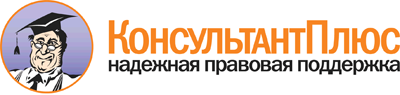  Закон РФ от 19.04.1991 N 1032-1
(ред. от 28.12.2016)
"О занятости населения в Российской Федерации" Документ предоставлен КонсультантПлюс

www.consultant.ru 

Дата сохранения: 01.03.2017 
 19 апреля 1991 годаN 1032-1